Об утверждении перечня отдельных видов товаров, работ, услуг, закупаемых администрацией Шумерлинского муниципального округа Чувашской Республики, подведомственными ей казенными и бюджетными учреждениями Шумерлинского муниципального округа Чувашской Республики и муниципальными унитарными предприятиями Шумерлинского муниципального округа Чувашской Республики, в отношении которых определяются требования к потребительским свойствам (в том числе качеству) и иным характеристикам (в том числе предельные цены товаров, работ, услуг)В соответствии со статьей 19 Федерального закона «О контрактной системе в сфере закупок товаров, работ, услуг для обеспечения государственных и муниципальных нужд», постановлением администрации Шумерлинского муниципального округа Чувашской Республики от 29 декабря 2022 № 1095 «Об утверждении Правил определения требований к закупаемым муниципальными органами Шумерлинского муниципального округа Чувашской Республики, подведомственными указанным органам казенными учреждениями Шумерлинского муниципального округа Чувашской Республики, бюджетными учреждениями Шумерлинского муниципального округа Чувашской Республики и муниципальными унитарными предприятиями Шумерлинского муниципального округа Чувашской Республики отдельным видам товаров, работ, услуг (в том числе предельных цен товаров, работ, услуг)»администрация Шумерлинского муниципального округа постановляет:1. Утвердить прилагаемый перечень отдельных видов товаров, работ, услуг, закупаемых администрацией Шумерлинского муниципального округа Чувашской Республики, подведомственными ей казенными и бюджетными учреждениями Шумерлинского муниципального округа Чувашской Республики и муниципальными унитарными предприятиями Шумерлинского муниципального округа Чувашской Республики, в отношении которых определяются требования к потребительским свойствам (в том числе качеству) и иным характеристикам (в том числе предельные цены товаров, работ, услуг) (далее – Перечень).2. Требования к закупаемым администрацией Шумерлинского муниципального округа Чувашской Республики, подведомственными ей казенными и бюджетными учреждениями Шумерлинского муниципального округа Чувашской Республики и муниципальными унитарными предприятиями Шумерлинского муниципального округа Чувашской Республики отдельным видам товаров, работ, услуг (в том числе предельные цены товаров, работ, услуг) утверждаются администрацией Шумерлинского муниципального округа Чувашской Республики в форме Перечня.3. Требования к отдельным видам товаров, работ, услуг (в том числе предельные цены товаров, работ, услуг) применяются следующими заказчиками Шумерлинского муниципального округа Чувашской Республики:Администрация Шумерлинского муниципального округа Чувашской Республики;Муниципальное бюджетное учреждение "Информационно-ресурсный центр культуры Шумерлинского муниципального округа";Муниципальное бюджетное учреждение "Централизованная система библиотечного и архивного дела Шумерлинского муниципального округа";Муниципальное бюджетное учреждение "Центр финансово-хозяйственного обеспечения" Шумерлинского муниципального округа Чувашской Республики;Муниципальное унитарное предприятие «Юманайское жилищно-коммунальное хозяйство»;Муниципальное унитарное предприятие «Агрохимсервис».4. Признать утратившими силу:постановление администрации Шумерлинского района Чувашской Республики от 24.10.2018 № 593 «Об утверждении перечня отдельных видов товаров, работ, услуг, закупаемых администрацией Шумерлинского района, подведомственными ей казенными и бюджетными учреждениями Шумерлинского района и муниципальными унитарными предприятиями Шумерлинского района, в отношении которых определяются требования к потребительским свойствам (в том числе качеству) и иным характеристикам (в том числе предельные цены товаров, работ, услуг)»;	постановление администрации Шумерлинского района Чувашской Республики от 26.03.2019 № 224 «О внесении изменений в постановление администрации Шумерлинского района от 24.10.2018 № 593».5. Настоящее постановление вступает в силу после его официального опубликования в периодическом печатном издании «Вестник Шумерлинского муниципального округа», подлежит размещению на официальном сайте Шумерлинского муниципального округа Чувашской Республики и в единой информационной системе в сфере закупок в информационно-телекоммуникационной сети «Интернет».Глава Шумерлинскогомуниципального округа                                                                                            Чувашской Республики                                                                                        Л.Г.РафиновУтвержденпостановлением администрации Шумерлинского муниципального округа от 10.02.2023 г.  № 88П Е Р Е Ч Е Н Ьотдельных видов товаров, работ, услуг, закупаемых администрацией Шумерлинского муниципального округа Чувашской Ресспублики, подведомственными ей казенными и бюджетными учреждениями Шумерлинского муниципального округа Чувашской Республики и муниципальными унитарными предприятиями Шумерлинского муниципального округа Чувашской Республики в отношении которых определяются требования к потребительским свойствам (в том числе к качеству) и иным характеристикам (в том числе предельные цены товаров, работ, услуг).ЧĂВАШ  РЕСПУБЛИКИ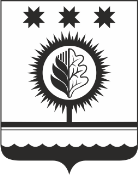 ЧУВАШСКАЯ РЕСПУБЛИКАÇĚМĚРЛЕ МУНИЦИПАЛЛĂОКРУГĔН АДМИНИСТРАЦИЙĚЙЫШĂНУ10.02.2023 88 № Çěмěрле хулиАДМИНИСТРАЦИЯШУМЕРЛИНСКОГО МУНИЦИПАЛЬНОГО ОКРУГА ПОСТАНОВЛЕНИЕ10.02.2023 № 88   г. Шумерля№ ппКод по ОКПД2Код по ОКПД2Наименование отдельного вида товаров, работ, услугЕдиница измеренияЕдиница измеренияТребования к потребительским свойствам (в том числе качеству) и иным характеристикам, утвержденные администрацией Шумерлинского муниципального округаТребования к потребительским свойствам (в том числе качеству) и иным характеристикам, утвержденные администрацией Шумерлинского муниципального округаТребования к потребительским свойствам (в том числе качеству) и иным 
характеристикам, утвержденные муниципальным органом Шумерлинского муниципального округаТребования к потребительским свойствам (в том числе качеству) и иным 
характеристикам, утвержденные муниципальным органом Шумерлинского муниципального округаТребования к потребительским свойствам (в том числе качеству) и иным 
характеристикам, утвержденные муниципальным органом Шумерлинского муниципального округаТребования к потребительским свойствам (в том числе качеству) и иным 
характеристикам, утвержденные муниципальным органом Шумерлинского муниципального округа№ ппКод по ОКПД2Код по ОКПД2Наименование отдельного вида товаров, работ, услугкод по ОКЕИнаименованиехарактеристиказначение характеристикихарактеристиказначение характеристикиобоснование отклонения значения характеристики от предусмотренного приложением № 2функциональное назначение*12234567891011Отдельные виды товаров, работ, услуг, включенные в Обязательный перечень отдельных видов товаров, работ, услуг, в отношении которых определяются требования к их потребительским свойствам (в том числе к качеству) и иным характеристикам (в том числе предельные цены товаров, работ, услуг), предусмотренный Приложением № 2 к Правилам определения требований к закупаемым муниципальными органами Шумерлинского муниципального округа Чувашской Республики, подведомственными указанным органам казенными учреждениями Шумерлинского муниципального округа Чувашской Республики, бюджетными учреждениями Шумерлинского муниципального округа Чувашской Республики и муниципальными унитарными предприятиями  Шумерлинского  муниципального округа Чувашской Республики отдельным видам товаров, работ, услуг (в том числе предельных цен товаров, работ, услуг), утвержденным постановлением администрации Шумерлинского муниципального округа Чувашской Республики от 29.12.2022 № 1095Отдельные виды товаров, работ, услуг, включенные в Обязательный перечень отдельных видов товаров, работ, услуг, в отношении которых определяются требования к их потребительским свойствам (в том числе к качеству) и иным характеристикам (в том числе предельные цены товаров, работ, услуг), предусмотренный Приложением № 2 к Правилам определения требований к закупаемым муниципальными органами Шумерлинского муниципального округа Чувашской Республики, подведомственными указанным органам казенными учреждениями Шумерлинского муниципального округа Чувашской Республики, бюджетными учреждениями Шумерлинского муниципального округа Чувашской Республики и муниципальными унитарными предприятиями  Шумерлинского  муниципального округа Чувашской Республики отдельным видам товаров, работ, услуг (в том числе предельных цен товаров, работ, услуг), утвержденным постановлением администрации Шумерлинского муниципального округа Чувашской Республики от 29.12.2022 № 1095Отдельные виды товаров, работ, услуг, включенные в Обязательный перечень отдельных видов товаров, работ, услуг, в отношении которых определяются требования к их потребительским свойствам (в том числе к качеству) и иным характеристикам (в том числе предельные цены товаров, работ, услуг), предусмотренный Приложением № 2 к Правилам определения требований к закупаемым муниципальными органами Шумерлинского муниципального округа Чувашской Республики, подведомственными указанным органам казенными учреждениями Шумерлинского муниципального округа Чувашской Республики, бюджетными учреждениями Шумерлинского муниципального округа Чувашской Республики и муниципальными унитарными предприятиями  Шумерлинского  муниципального округа Чувашской Республики отдельным видам товаров, работ, услуг (в том числе предельных цен товаров, работ, услуг), утвержденным постановлением администрации Шумерлинского муниципального округа Чувашской Республики от 29.12.2022 № 1095Отдельные виды товаров, работ, услуг, включенные в Обязательный перечень отдельных видов товаров, работ, услуг, в отношении которых определяются требования к их потребительским свойствам (в том числе к качеству) и иным характеристикам (в том числе предельные цены товаров, работ, услуг), предусмотренный Приложением № 2 к Правилам определения требований к закупаемым муниципальными органами Шумерлинского муниципального округа Чувашской Республики, подведомственными указанным органам казенными учреждениями Шумерлинского муниципального округа Чувашской Республики, бюджетными учреждениями Шумерлинского муниципального округа Чувашской Республики и муниципальными унитарными предприятиями  Шумерлинского  муниципального округа Чувашской Республики отдельным видам товаров, работ, услуг (в том числе предельных цен товаров, работ, услуг), утвержденным постановлением администрации Шумерлинского муниципального округа Чувашской Республики от 29.12.2022 № 1095Отдельные виды товаров, работ, услуг, включенные в Обязательный перечень отдельных видов товаров, работ, услуг, в отношении которых определяются требования к их потребительским свойствам (в том числе к качеству) и иным характеристикам (в том числе предельные цены товаров, работ, услуг), предусмотренный Приложением № 2 к Правилам определения требований к закупаемым муниципальными органами Шумерлинского муниципального округа Чувашской Республики, подведомственными указанным органам казенными учреждениями Шумерлинского муниципального округа Чувашской Республики, бюджетными учреждениями Шумерлинского муниципального округа Чувашской Республики и муниципальными унитарными предприятиями  Шумерлинского  муниципального округа Чувашской Республики отдельным видам товаров, работ, услуг (в том числе предельных цен товаров, работ, услуг), утвержденным постановлением администрации Шумерлинского муниципального округа Чувашской Республики от 29.12.2022 № 1095Отдельные виды товаров, работ, услуг, включенные в Обязательный перечень отдельных видов товаров, работ, услуг, в отношении которых определяются требования к их потребительским свойствам (в том числе к качеству) и иным характеристикам (в том числе предельные цены товаров, работ, услуг), предусмотренный Приложением № 2 к Правилам определения требований к закупаемым муниципальными органами Шумерлинского муниципального округа Чувашской Республики, подведомственными указанным органам казенными учреждениями Шумерлинского муниципального округа Чувашской Республики, бюджетными учреждениями Шумерлинского муниципального округа Чувашской Республики и муниципальными унитарными предприятиями  Шумерлинского  муниципального округа Чувашской Республики отдельным видам товаров, работ, услуг (в том числе предельных цен товаров, работ, услуг), утвержденным постановлением администрации Шумерлинского муниципального округа Чувашской Республики от 29.12.2022 № 1095Отдельные виды товаров, работ, услуг, включенные в Обязательный перечень отдельных видов товаров, работ, услуг, в отношении которых определяются требования к их потребительским свойствам (в том числе к качеству) и иным характеристикам (в том числе предельные цены товаров, работ, услуг), предусмотренный Приложением № 2 к Правилам определения требований к закупаемым муниципальными органами Шумерлинского муниципального округа Чувашской Республики, подведомственными указанным органам казенными учреждениями Шумерлинского муниципального округа Чувашской Республики, бюджетными учреждениями Шумерлинского муниципального округа Чувашской Республики и муниципальными унитарными предприятиями  Шумерлинского  муниципального округа Чувашской Республики отдельным видам товаров, работ, услуг (в том числе предельных цен товаров, работ, услуг), утвержденным постановлением администрации Шумерлинского муниципального округа Чувашской Республики от 29.12.2022 № 1095Отдельные виды товаров, работ, услуг, включенные в Обязательный перечень отдельных видов товаров, работ, услуг, в отношении которых определяются требования к их потребительским свойствам (в том числе к качеству) и иным характеристикам (в том числе предельные цены товаров, работ, услуг), предусмотренный Приложением № 2 к Правилам определения требований к закупаемым муниципальными органами Шумерлинского муниципального округа Чувашской Республики, подведомственными указанным органам казенными учреждениями Шумерлинского муниципального округа Чувашской Республики, бюджетными учреждениями Шумерлинского муниципального округа Чувашской Республики и муниципальными унитарными предприятиями  Шумерлинского  муниципального округа Чувашской Республики отдельным видам товаров, работ, услуг (в том числе предельных цен товаров, работ, услуг), утвержденным постановлением администрации Шумерлинского муниципального округа Чувашской Республики от 29.12.2022 № 1095Отдельные виды товаров, работ, услуг, включенные в Обязательный перечень отдельных видов товаров, работ, услуг, в отношении которых определяются требования к их потребительским свойствам (в том числе к качеству) и иным характеристикам (в том числе предельные цены товаров, работ, услуг), предусмотренный Приложением № 2 к Правилам определения требований к закупаемым муниципальными органами Шумерлинского муниципального округа Чувашской Республики, подведомственными указанным органам казенными учреждениями Шумерлинского муниципального округа Чувашской Республики, бюджетными учреждениями Шумерлинского муниципального округа Чувашской Республики и муниципальными унитарными предприятиями  Шумерлинского  муниципального округа Чувашской Республики отдельным видам товаров, работ, услуг (в том числе предельных цен товаров, работ, услуг), утвержденным постановлением администрации Шумерлинского муниципального округа Чувашской Республики от 29.12.2022 № 1095Отдельные виды товаров, работ, услуг, включенные в Обязательный перечень отдельных видов товаров, работ, услуг, в отношении которых определяются требования к их потребительским свойствам (в том числе к качеству) и иным характеристикам (в том числе предельные цены товаров, работ, услуг), предусмотренный Приложением № 2 к Правилам определения требований к закупаемым муниципальными органами Шумерлинского муниципального округа Чувашской Республики, подведомственными указанным органам казенными учреждениями Шумерлинского муниципального округа Чувашской Республики, бюджетными учреждениями Шумерлинского муниципального округа Чувашской Республики и муниципальными унитарными предприятиями  Шумерлинского  муниципального округа Чувашской Республики отдельным видам товаров, работ, услуг (в том числе предельных цен товаров, работ, услуг), утвержденным постановлением администрации Шумерлинского муниципального округа Чувашской Республики от 29.12.2022 № 1095Отдельные виды товаров, работ, услуг, включенные в Обязательный перечень отдельных видов товаров, работ, услуг, в отношении которых определяются требования к их потребительским свойствам (в том числе к качеству) и иным характеристикам (в том числе предельные цены товаров, работ, услуг), предусмотренный Приложением № 2 к Правилам определения требований к закупаемым муниципальными органами Шумерлинского муниципального округа Чувашской Республики, подведомственными указанным органам казенными учреждениями Шумерлинского муниципального округа Чувашской Республики, бюджетными учреждениями Шумерлинского муниципального округа Чувашской Республики и муниципальными унитарными предприятиями  Шумерлинского  муниципального округа Чувашской Республики отдельным видам товаров, работ, услуг (в том числе предельных цен товаров, работ, услуг), утвержденным постановлением администрации Шумерлинского муниципального округа Чувашской Республики от 29.12.2022 № 10951.26.20.11Компьютеры портативные массой не более , такие как ноутбуки, планшетные компьютеры, карманные компьютеры, в том числе совмещающие функции мобильного телефонного аппарата, электронные записные книжки и аналогичная компьютерная техника. Пояснения по требуемой продукции: ноутбуки1.1.высшая группа должностей (должности руководителей)ххразмер и тип экранахразмер и тип экранаНе более 16" Матовый или глянцевыйхх1.1.высшая группа должностей (должности руководителей)ххмассахмассаНе более 4 кгхх1.1.высшая группа должностей (должности руководителей)ххтип процессора хтип процессора X64хх1.1.высшая группа должностей (должности руководителей)ххчастота процессора хчастота процессора Не более 4 GHzхх1.1.высшая группа должностей (должности руководителей)ххразмер оперативной памятихразмер оперативной памятиНе более 16 Gbхх1.1.высшая группа должностей (должности руководителей)ххобъем накопителя хобъем накопителя Не более 1 Tbхх1.1.высшая группа должностей (должности руководителей)ххтип жесткого дискахтип жесткого дискаЛюбой1.1.высшая группа должностей (должности руководителей)ххоптический приводхоптический приводDVD-RW (допустимые значения: DVD-Rom, CD-RW, CD-Rom)1.1.высшая группа должностей (должности руководителей)ххналичие модулей Wi-Fi, Bluetoothхналичие модулей Wi-Fi, BluetoothЕсть, есть1.1.высшая группа должностей (должности руководителей)ххподдержки 3G (UMTS), 4G (LTE) хподдержки 3G (UMTS), 4G (LTE) Допустима1.1.высшая группа должностей (должности руководителей)ххтип видеоадаптера хтип видеоадаптера Встроенный1.1.высшая группа должностей (должности руководителей)ххвремя работыхвремя работылюбое1.1.высшая группа должностей (должности руководителей)ххоперационная система хоперационная система любая1.1.высшая группа должностей (должности руководителей)ххпредустановленное программное обеспечениехпредустановленное программное обеспечениелюбое1.1.высшая группа должностей (должности руководителей)ххпредельная ценахпредельная цена80 0001.2.главная группа должностей (должности руководителей)ххразмер и тип экранахразмер и тип экранаНе более 16" Матовый или глянцевыйхх1.2.главная группа должностей (должности руководителей)ххмассахмассаНе более 4 кгхх1.2.главная группа должностей (должности руководителей)ххтип процессора хтип процессора X64хх1.2.главная группа должностей (должности руководителей)ххчастота процессора хчастота процессора Не более 4 GHzхх1.2.главная группа должностей (должности руководителей)ххразмер оперативной памятихразмер оперативной памятиНе более 16 Gbхх1.2.главная группа должностей (должности руководителей)ххобъем накопителя хобъем накопителя Не более 1 Tbхх1.2.главная группа должностей (должности руководителей)ххтип жесткого дискахтип жесткого дискаЛюбойхх1.2.главная группа должностей (должности руководителей)ххоптический приводхоптический приводDVD-RW (допустимые значения: DVD-Rom, CD-RW, CD-Rom)хх1.2.главная группа должностей (должности руководителей)ххналичие модулей Wi-Fi, Bluetoothхналичие модулей Wi-Fi, BluetoothЕсть, естьхх1.2.главная группа должностей (должности руководителей)ххподдержки 3G (UMTS), 4G (LTE) хподдержки 3G (UMTS), 4G (LTE) Допустимахх1.2.главная группа должностей (должности руководителей)ххтип видеоадаптера хтип видеоадаптера Встроенныйхх1.2.главная группа должностей (должности руководителей)ххвремя работыхвремя работылюбоехх1.2.главная группа должностей (должности руководителей)ххоперационная система хоперационная система любаяхх1.2.главная группа должностей (должности руководителей)ххпредустановленное программное обеспечениехпредустановленное программное обеспечениелюбоехх1.2.главная группа должностей (должности руководителей)ххпредельная ценахпредельная цена80 000хх1.3.ведущая группа должностей (должности руководителей)ххразмер и тип экранахразмер и тип экранаНе более 16" Матовый или глянцевыйхх1.3.ведущая группа должностей (должности руководителей)ххмассахмассаНе более 4 кгхх1.3.ведущая группа должностей (должности руководителей)ххтип процессора хтип процессора X64хх1.3.ведущая группа должностей (должности руководителей)ххчастота процессора хчастота процессора Не более 4 GHzхх1.3.ведущая группа должностей (должности руководителей)ххразмер оперативной памятихразмер оперативной памятиНе более 16 Gbхх1.3.ведущая группа должностей (должности руководителей)ххобъем накопителя хобъем накопителя Не более 1 Tbхх1.3.ведущая группа должностей (должности руководителей)ххтип жесткого дискахтип жесткого дискаЛюбойхх1.3.ведущая группа должностей (должности руководителей)ххоптический приводхоптический приводDVD-RW (допустимые значения: DVD-Rom, CD-RW, CD-Rom)хх1.3.ведущая группа должностей (должности руководителей)ххналичие модулей Wi-Fi, Bluetoothхналичие модулей Wi-Fi, BluetoothЕсть, естьхх1.3.ведущая группа должностей (должности руководителей)ххподдержки 3G (UMTS), 4G (LTE) хподдержки 3G (UMTS), 4G (LTE) Допустимахх1.3.ведущая группа должностей (должности руководителей)ххтип видеоадаптера хтип видеоадаптера Встроенныйхх1.3.ведущая группа должностей (должности руководителей)ххвремя работыхвремя работылюбоехх1.3.ведущая группа должностей (должности руководителей)ххоперационная система хоперационная система любаяхх1.3.ведущая группа должностей (должности руководителей)ххпредустановленное программное обеспечениехпредустановленное программное обеспечениелюбоехх1.3.ведущая группа должностей (должности руководителей)ххпредельная ценахпредельная цена80 000хх1.4.ведущая (старшая) группы должностей (должности специалистов)ххразмер и тип экранахразмер и тип экранаНе более 16" Матовый или глянцевыйхх1.4.ведущая (старшая) группы должностей (должности специалистов)ххмассахмассаНе более 4 кгхх1.4.ведущая (старшая) группы должностей (должности специалистов)ххтип процессора хтип процессора X64хх1.4.ведущая (старшая) группы должностей (должности специалистов)ххчастота процессора хчастота процессора Не более 4 GHzхх1.4.ведущая (старшая) группы должностей (должности специалистов)ххразмер оперативной памятихразмер оперативной памятиНе более 16 Gbхх1.4.ведущая (старшая) группы должностей (должности специалистов)ххобъем накопителя хобъем накопителя Не более 1 Tbхх1.4.ведущая (старшая) группы должностей (должности специалистов)ххтип жесткого дискахтип жесткого дискаЛюбойхх1.4.ведущая (старшая) группы должностей (должности специалистов)ххоптический приводхоптический приводDVD-RW (допустимые значения: DVD-Rom, CD-RW, CD-Rom)хх1.4.ведущая (старшая) группы должностей (должности специалистов)ххналичие модулей Wi-Fi, Bluetoothхналичие модулей Wi-Fi, BluetoothЕсть, естьхх1.4.ведущая (старшая) группы должностей (должности специалистов)ххподдержки 3G (UMTS), 4G (LTE) хподдержки 3G (UMTS), 4G (LTE) Допустимахх1.4.ведущая (старшая) группы должностей (должности специалистов)ххтип видеоадаптера хтип видеоадаптера Встроенныйхх1.4.ведущая (старшая) группы должностей (должности специалистов)ххвремя работыхвремя работылюбоехх1.4.ведущая (старшая) группы должностей (должности специалистов)ххоперационная система хоперационная система любаяхх1.4.ведущая (старшая) группы должностей (должности специалистов)ххпредустановленное программное обеспечениехпредустановленное программное обеспечениелюбоехх1.4.ведущая (старшая) группы должностей (должности специалистов)ххпредельная ценахпредельная цена80 000хх1.5.младшая группа должностей (должности специалистов)ххразмер и тип экранахразмер и тип экранаНе более 16" Матовый или глянцевыйхх1.5.младшая группа должностей (должности специалистов)ххмассахмассаНе более 4 кгхх1.5.младшая группа должностей (должности специалистов)ххтип процессора хтип процессора X64хх1.5.младшая группа должностей (должности специалистов)ххчастота процессора хчастота процессора Не более 4 GHzхх1.5.младшая группа должностей (должности специалистов)ххразмер оперативной памятихразмер оперативной памятиНе более 16 Gbхх1.5.младшая группа должностей (должности специалистов)ххобъем накопителя хобъем накопителя Не более 1 Tbхх1.5.младшая группа должностей (должности специалистов)ххтип жесткого дискахтип жесткого дискаЛюбойхх1.5.младшая группа должностей (должности специалистов)ххоптический приводхоптический приводDVD-RW (допустимые значения: DVD-Rom, CD-RW, CD-Rom)хх1.5.младшая группа должностей (должности специалистов)ххналичие модулей Wi-Fi, Bluetoothхналичие модулей Wi-Fi, BluetoothЕсть, естьхх1.5.младшая группа должностей (должности специалистов)ххподдержки 3G (UMTS), 4G (LTE) хподдержки 3G (UMTS), 4G (LTE) Допустимахх1.5.младшая группа должностей (должности специалистов)ххтип видеоадаптера хтип видеоадаптера Встроенныйхх1.5.младшая группа должностей (должности специалистов)ххвремя работыхвремя работылюбоехх1.5.младшая группа должностей (должности специалистов)ххоперационная система хоперационная система любаяхх1.5.младшая группа должностей (должности специалистов)ххпредустановленное программное обеспечениехпредустановленное программное обеспечениелюбоехх1.5.младшая группа должностей (должности специалистов)ххпредельная ценахпредельная цена80 000хх1.6.должности руководителей казенных и бюджетных учреждений Шумерлинского муниципального округа, подведомственных администрации Шумерлинского муниципального округаххразмер и тип экранахразмер и тип экранаНе более 16" Матовый или глянцевыйхх1.6.должности руководителей казенных и бюджетных учреждений Шумерлинского муниципального округа, подведомственных администрации Шумерлинского муниципального округаххмассахмассаНе более 4 кгхх1.6.должности руководителей казенных и бюджетных учреждений Шумерлинского муниципального округа, подведомственных администрации Шумерлинского муниципального округаххтип процессора хтип процессора X64хх1.6.должности руководителей казенных и бюджетных учреждений Шумерлинского муниципального округа, подведомственных администрации Шумерлинского муниципального округаххчастота процессора хчастота процессора Не более 4 GHzхх1.6.должности руководителей казенных и бюджетных учреждений Шумерлинского муниципального округа, подведомственных администрации Шумерлинского муниципального округаххразмер оперативной памятихразмер оперативной памятиНе более 16 Gbхх1.6.должности руководителей казенных и бюджетных учреждений Шумерлинского муниципального округа, подведомственных администрации Шумерлинского муниципального округаххобъем накопителя хобъем накопителя Не более 1 Tbхх1.6.должности руководителей казенных и бюджетных учреждений Шумерлинского муниципального округа, подведомственных администрации Шумерлинского муниципального округаххтип жесткого дискахтип жесткого дискаЛюбойхх1.6.должности руководителей казенных и бюджетных учреждений Шумерлинского муниципального округа, подведомственных администрации Шумерлинского муниципального округаххоптический приводхоптический приводDVD-RW (допустимые значения: DVD-Rom, CD-RW, CD-Rom)хх1.6.должности руководителей казенных и бюджетных учреждений Шумерлинского муниципального округа, подведомственных администрации Шумерлинского муниципального округаххналичие модулей Wi-Fi, Bluetoothхналичие модулей Wi-Fi, BluetoothЕсть, естьхх1.6.должности руководителей казенных и бюджетных учреждений Шумерлинского муниципального округа, подведомственных администрации Шумерлинского муниципального округаххподдержки 3G (UMTS), 4G (LTE) хподдержки 3G (UMTS), 4G (LTE) Допустимахх1.6.должности руководителей казенных и бюджетных учреждений Шумерлинского муниципального округа, подведомственных администрации Шумерлинского муниципального округаххтип видеоадаптера хтип видеоадаптера Встроенныйхх1.6.должности руководителей казенных и бюджетных учреждений Шумерлинского муниципального округа, подведомственных администрации Шумерлинского муниципального округаххвремя работыхвремя работылюбоехх1.6.должности руководителей казенных и бюджетных учреждений Шумерлинского муниципального округа, подведомственных администрации Шумерлинского муниципального округаххоперационная система хоперационная система любаяхх1.6.должности руководителей казенных и бюджетных учреждений Шумерлинского муниципального округа, подведомственных администрации Шумерлинского муниципального округаххпредустановленное программное обеспечениехпредустановленное программное обеспечениелюбоехх1.6.должности руководителей казенных и бюджетных учреждений Шумерлинского муниципального округа, подведомственных администрации Шумерлинского муниципального округаххпредельная ценахпредельная цена80 000хх1.7.иные должности казенных и бюджетных учреждений Шумерлинского муниципального округа, подведомственных администрации Шумерлинского муниципального округаххразмер и тип экранахразмер и тип экранаНе более 16" Матовый или глянцевыйхх1.7.иные должности казенных и бюджетных учреждений Шумерлинского муниципального округа, подведомственных администрации Шумерлинского муниципального округаххмассахмассаНе более 4 кгхх1.7.иные должности казенных и бюджетных учреждений Шумерлинского муниципального округа, подведомственных администрации Шумерлинского муниципального округаххтип процессора хтип процессора X64хх1.7.иные должности казенных и бюджетных учреждений Шумерлинского муниципального округа, подведомственных администрации Шумерлинского муниципального округаххчастота процессора хчастота процессора Не более 4 GHzхх1.7.иные должности казенных и бюджетных учреждений Шумерлинского муниципального округа, подведомственных администрации Шумерлинского муниципального округаххразмер оперативной памятихразмер оперативной памятиНе более 16 Gbхх1.7.иные должности казенных и бюджетных учреждений Шумерлинского муниципального округа, подведомственных администрации Шумерлинского муниципального округаххобъем накопителя хобъем накопителя Не более 1 Tbхх1.7.иные должности казенных и бюджетных учреждений Шумерлинского муниципального округа, подведомственных администрации Шумерлинского муниципального округаххтип жесткого дискахтип жесткого дискаЛюбойхх1.7.иные должности казенных и бюджетных учреждений Шумерлинского муниципального округа, подведомственных администрации Шумерлинского муниципального округаххоптический приводхоптический приводDVD-RW (допустимые значения: DVD-Rom, CD-RW, CD-Rom)хх1.7.иные должности казенных и бюджетных учреждений Шумерлинского муниципального округа, подведомственных администрации Шумерлинского муниципального округаххналичие модулей Wi-Fi, Bluetoothхналичие модулей Wi-Fi, BluetoothЕсть, естьхх1.7.иные должности казенных и бюджетных учреждений Шумерлинского муниципального округа, подведомственных администрации Шумерлинского муниципального округаххподдержки 3G (UMTS), 4G (LTE) хподдержки 3G (UMTS), 4G (LTE) Допустимахх1.7.иные должности казенных и бюджетных учреждений Шумерлинского муниципального округа, подведомственных администрации Шумерлинского муниципального округаххтип видеоадаптера хтип видеоадаптера Встроенныйхх1.7.иные должности казенных и бюджетных учреждений Шумерлинского муниципального округа, подведомственных администрации Шумерлинского муниципального округаххвремя работыхвремя работылюбоехх1.7.иные должности казенных и бюджетных учреждений Шумерлинского муниципального округа, подведомственных администрации Шумерлинского муниципального округаххоперационная система хоперационная система любаяхх1.7.иные должности казенных и бюджетных учреждений Шумерлинского муниципального округа, подведомственных администрации Шумерлинского муниципального округаххпредустановленное программное обеспечениехпредустановленное программное обеспечениелюбоехх1.7.иные должности казенных и бюджетных учреждений Шумерлинского муниципального округа, подведомственных администрации Шумерлинского муниципального округаххпредельная ценахпредельная цена80 000хх1.8.должности руководителей муниципальных унитарных предприятий Шумерлинского муниципального округаххразмер и тип экранахразмер и тип экранаНе более 16" Матовый или глянцевыйхх1.8.должности руководителей муниципальных унитарных предприятий Шумерлинского муниципального округаххмассахмассаНе более 4 кгхх1.8.должности руководителей муниципальных унитарных предприятий Шумерлинского муниципального округаххтип процессора хтип процессора X64хх1.8.должности руководителей муниципальных унитарных предприятий Шумерлинского муниципального округаххчастота процессора хчастота процессора Не более 4 GHzхх1.8.должности руководителей муниципальных унитарных предприятий Шумерлинского муниципального округаххразмер оперативной памятихразмер оперативной памятиНе более 16 Gbхх1.8.должности руководителей муниципальных унитарных предприятий Шумерлинского муниципального округаххобъем накопителя хобъем накопителя Не более 1 Tbхх1.8.должности руководителей муниципальных унитарных предприятий Шумерлинского муниципального округаххтип жесткого дискахтип жесткого дискаЛюбойхх1.8.должности руководителей муниципальных унитарных предприятий Шумерлинского муниципального округаххоптический приводхоптический приводDVD-RW (допустимые значения: DVD-Rom, CD-RW, CD-Rom)хх1.8.должности руководителей муниципальных унитарных предприятий Шумерлинского муниципального округаххналичие модулей Wi-Fi, Bluetoothхналичие модулей Wi-Fi, BluetoothЕсть, естьхх1.8.должности руководителей муниципальных унитарных предприятий Шумерлинского муниципального округаххподдержки 3G (UMTS), 4G (LTE) хподдержки 3G (UMTS), 4G (LTE) Допустимахх1.8.должности руководителей муниципальных унитарных предприятий Шумерлинского муниципального округаххтип видеоадаптера хтип видеоадаптера Встроенныйхх1.8.должности руководителей муниципальных унитарных предприятий Шумерлинского муниципального округаххвремя работыхвремя работылюбоехх1.8.должности руководителей муниципальных унитарных предприятий Шумерлинского муниципального округаххоперационная система хоперационная система любаяхх1.8.должности руководителей муниципальных унитарных предприятий Шумерлинского муниципального округаххпредустановленное программное обеспечениехпредустановленное программное обеспечениелюбоехх1.8.должности руководителей муниципальных унитарных предприятий Шумерлинского муниципального округаххпредельная ценахпредельная цена80 000хх1.9.иные должности муниципальных унитарных предприятий Шумерлинского муниципального округаххразмер и тип экранахразмер и тип экранаНе более 16" Матовый или глянцевыйхх1.9.иные должности муниципальных унитарных предприятий Шумерлинского муниципального округаххмассахмассаНе более 4 кгхх1.9.иные должности муниципальных унитарных предприятий Шумерлинского муниципального округаххтип процессора хтип процессора X64хх1.9.иные должности муниципальных унитарных предприятий Шумерлинского муниципального округаххчастота процессора хчастота процессора Не более 4 GHzхх1.9.иные должности муниципальных унитарных предприятий Шумерлинского муниципального округаххразмер оперативной памятихразмер оперативной памятиНе более 16 Gbхх1.9.иные должности муниципальных унитарных предприятий Шумерлинского муниципального округаххобъем накопителя хобъем накопителя Не более 1 Tbхх1.9.иные должности муниципальных унитарных предприятий Шумерлинского муниципального округаххтип жесткого дискахтип жесткого дискаЛюбойхх1.9.иные должности муниципальных унитарных предприятий Шумерлинского муниципального округаххоптический приводхоптический приводDVD-RW (допустимые значения: DVD-Rom, CD-RW, CD-Rom)хх1.9.иные должности муниципальных унитарных предприятий Шумерлинского муниципального округаххналичие модулей Wi-Fi, Bluetoothхналичие модулей Wi-Fi, BluetoothЕсть, естьхх1.9.иные должности муниципальных унитарных предприятий Шумерлинского муниципального округаххподдержки 3G (UMTS), 4G (LTE) хподдержки 3G (UMTS), 4G (LTE) Допустимахх1.9.иные должности муниципальных унитарных предприятий Шумерлинского муниципального округаххтип видеоадаптера хтип видеоадаптера Встроенныйхх1.9.иные должности муниципальных унитарных предприятий Шумерлинского муниципального округаххвремя работыхвремя работылюбоехх1.9.иные должности муниципальных унитарных предприятий Шумерлинского муниципального округаххоперационная система хоперационная система любаяхх1.9.иные должности муниципальных унитарных предприятий Шумерлинского муниципального округаххпредустановленное программное обеспечениехпредустановленное программное обеспечениелюбоехх1.9.иные должности муниципальных унитарных предприятий Шумерлинского муниципального округаххпредельная ценахпредельная цена80 000хх2.26.20.11Компьютеры портативные массой не более , такие как ноутбуки, планшетные компьютеры, карманные компьютеры, в том числе совмещающие функции мобильного телефонного аппарата, электронные записные книжки и аналогичная компьютерная техника. Пояснения по требуемой продукции: планшетные компьютеры2.1.высшая группа должностей (должности руководителей)ххразмер и тип экранахразмер и тип экранаНе более 12" Матовый или глянцевыйхх2.1.высшая группа должностей (должности руководителей)ххмассахмассаНе более 2 кгхх2.1.высшая группа должностей (должности руководителей)ххтип процессора хтип процессора Любойхх2.1.высшая группа должностей (должности руководителей)ххчастота процессора хчастота процессора Любаяхх2.1.высшая группа должностей (должности руководителей)ххразмер оперативной памятихразмер оперативной памятиЛюбойхх2.1.высшая группа должностей (должности руководителей)ххобъем накопителя хобъем накопителя Не более 128 Гбхх2.1.высшая группа должностей (должности руководителей)ххтип жесткого дискахтип жесткого дискаЛюбойхх2.1.высшая группа должностей (должности руководителей)ххоптический приводхоптический приводнетхх2.1.высшая группа должностей (должности руководителей)ххналичие модулей Wi-Fi, Bluetoothхналичие модулей Wi-Fi, BluetoothЕсть, естьхх2.1.высшая группа должностей (должности руководителей)ххподдержки 3G (UMTS), 4G (LTE) хподдержки 3G (UMTS), 4G (LTE) Допустимохх2.1.высшая группа должностей (должности руководителей)ххтип видеоадаптера хтип видеоадаптера Встроенныйхх2.1.высшая группа должностей (должности руководителей)ххвремя работыхвремя работыЛюбоехх2.1.высшая группа должностей (должности руководителей)ххоперационная система хоперационная система Любаяхх2.1.высшая группа должностей (должности руководителей)ххпредустановленное программное обеспечениехпредустановленное программное обеспечениеЛюбоехх2.1.высшая группа должностей (должности руководителей)ххпредельная ценахпредельная цена40 000хх2.2.главная группа должностей (должности руководителей)ххразмер и тип экранахразмер и тип экранаНе более 12" Матовый или глянцевыйхх2.2.главная группа должностей (должности руководителей)ххмассахмассаНе более 2 кгхх2.2.главная группа должностей (должности руководителей)ххтип процессора хтип процессора Любойхх2.2.главная группа должностей (должности руководителей)ххчастота процессора хчастота процессора Любаяхх2.2.главная группа должностей (должности руководителей)ххразмер оперативной памятихразмер оперативной памятиЛюбойхх2.2.главная группа должностей (должности руководителей)ххобъем накопителя хобъем накопителя Не более 128 Гбхх2.2.главная группа должностей (должности руководителей)ххтип жесткого дискахтип жесткого дискаЛюбойхх2.2.главная группа должностей (должности руководителей)ххоптический приводхоптический приводнетхх2.2.главная группа должностей (должности руководителей)ххналичие модулей Wi-Fi, Bluetoothхналичие модулей Wi-Fi, BluetoothЕсть, естьхх2.2.главная группа должностей (должности руководителей)ххподдержки 3G (UMTS), 4G (LTE) хподдержки 3G (UMTS), 4G (LTE) Допустимохх2.2.главная группа должностей (должности руководителей)ххтип видеоадаптера хтип видеоадаптера Встроенныйхх2.2.главная группа должностей (должности руководителей)ххвремя работыхвремя работыЛюбоехх2.2.главная группа должностей (должности руководителей)ххоперационная система хоперационная система Любаяхх2.2.главная группа должностей (должности руководителей)ххпредустановленное программное обеспечениехпредустановленное программное обеспечениеЛюбоехх2.2.главная группа должностей (должности руководителей)ххпредельная ценахпредельная цена40 000хх2.3.ведущая группа должностей (должности руководителей)ххразмер и тип экранахразмер и тип экранаНе более 12" Матовый или глянцевыйхх2.3.ведущая группа должностей (должности руководителей)ххмассахмассаНе более 2 кгхх2.3.ведущая группа должностей (должности руководителей)ххтип процессора хтип процессора Любойхх2.3.ведущая группа должностей (должности руководителей)ххчастота процессора хчастота процессора Любаяхх2.3.ведущая группа должностей (должности руководителей)ххразмер оперативной памятихразмер оперативной памятиЛюбойхх2.3.ведущая группа должностей (должности руководителей)ххобъем накопителя хобъем накопителя Не более 128 Гбхх2.3.ведущая группа должностей (должности руководителей)ххтип жесткого дискахтип жесткого дискаЛюбойхх2.3.ведущая группа должностей (должности руководителей)ххоптический приводхоптический приводнетхх2.3.ведущая группа должностей (должности руководителей)ххналичие модулей Wi-Fi, Bluetoothхналичие модулей Wi-Fi, BluetoothЕсть, естьхх2.3.ведущая группа должностей (должности руководителей)ххподдержки 3G (UMTS), 4G (LTE) хподдержки 3G (UMTS), 4G (LTE) Допустимохх2.3.ведущая группа должностей (должности руководителей)ххтип видеоадаптера хтип видеоадаптера Встроенныйхх2.3.ведущая группа должностей (должности руководителей)ххвремя работыхвремя работыЛюбоехх2.3.ведущая группа должностей (должности руководителей)ххоперационная система хоперационная система Любаяхх2.3.ведущая группа должностей (должности руководителей)ххпредустановленное программное обеспечениехпредустановленное программное обеспечениеЛюбоехх2.3.ведущая группа должностей (должности руководителей)ххпредельная ценахпредельная цена40 000хх2.4.ведущая (старшая) группы должностей (должности специалистов)ххразмер и тип экранахразмер и тип экранаНе более 12" Матовый или глянцевыйхх2.4.ведущая (старшая) группы должностей (должности специалистов)ххмассахмассаНе более 2 кгхх2.4.ведущая (старшая) группы должностей (должности специалистов)ххтип процессора хтип процессора Любойхх2.4.ведущая (старшая) группы должностей (должности специалистов)ххчастота процессора хчастота процессора Любаяхх2.4.ведущая (старшая) группы должностей (должности специалистов)ххразмер оперативной памятихразмер оперативной памятиЛюбойхх2.4.ведущая (старшая) группы должностей (должности специалистов)ххобъем накопителя хобъем накопителя Не более 128 Гбхх2.4.ведущая (старшая) группы должностей (должности специалистов)ххтип жесткого дискахтип жесткого дискаЛюбойхх2.4.ведущая (старшая) группы должностей (должности специалистов)ххоптический приводхоптический приводнетхх2.4.ведущая (старшая) группы должностей (должности специалистов)ххналичие модулей Wi-Fi, Bluetoothхналичие модулей Wi-Fi, BluetoothЕсть, естьхх2.4.ведущая (старшая) группы должностей (должности специалистов)ххподдержки 3G (UMTS), 4G (LTE) хподдержки 3G (UMTS), 4G (LTE) Допустимохх2.4.ведущая (старшая) группы должностей (должности специалистов)ххтип видеоадаптера хтип видеоадаптера Встроенныйхх2.4.ведущая (старшая) группы должностей (должности специалистов)ххвремя работыхвремя работыЛюбоехх2.4.ведущая (старшая) группы должностей (должности специалистов)ххоперационная система хоперационная система Любаяхх2.4.ведущая (старшая) группы должностей (должности специалистов)ххпредустановленное программное обеспечениехпредустановленное программное обеспечениеЛюбоехх2.4.ведущая (старшая) группы должностей (должности специалистов)ххпредельная ценахпредельная цена40 000хх2.5.младшая группа должностей (должности специалистов)ххразмер и тип экранахразмер и тип экранаНе более 12" Матовый или глянцевыйхх2.5.младшая группа должностей (должности специалистов)ххмассахмассаНе более 2 кгхх2.5.младшая группа должностей (должности специалистов)ххтип процессора хтип процессора Любойхх2.5.младшая группа должностей (должности специалистов)ххчастота процессора хчастота процессора Любаяхх2.5.младшая группа должностей (должности специалистов)ххразмер оперативной памятихразмер оперативной памятиЛюбойхх2.5.младшая группа должностей (должности специалистов)ххобъем накопителя хобъем накопителя Не более 128 Гбхх2.5.младшая группа должностей (должности специалистов)ххтип жесткого дискахтип жесткого дискаЛюбойхх2.5.младшая группа должностей (должности специалистов)ххоптический приводхоптический приводнетхх2.5.младшая группа должностей (должности специалистов)ххналичие модулей Wi-Fi, Bluetoothхналичие модулей Wi-Fi, BluetoothЕсть, естьхх2.5.младшая группа должностей (должности специалистов)ххподдержки 3G (UMTS), 4G (LTE) хподдержки 3G (UMTS), 4G (LTE) Допустимохх2.5.младшая группа должностей (должности специалистов)ххтип видеоадаптера хтип видеоадаптера Встроенныйхх2.5.младшая группа должностей (должности специалистов)ххвремя работыхвремя работыЛюбоехх2.5.младшая группа должностей (должности специалистов)ххоперационная система хоперационная система Любаяхх2.5.младшая группа должностей (должности специалистов)ххпредустановленное программное обеспечениехпредустановленное программное обеспечениеЛюбоехх2.5.младшая группа должностей (должности специалистов)ххпредельная ценахпредельная цена40 000хх2.6.должности руководителей казенных и бюджетных учреждений Шумерлинского муниципального округа, подведомственных администрации Шумерлинского муниципального округаххразмер и тип экранахразмер и тип экранаНе более 12" Матовый или глянцевыйхх2.6.должности руководителей казенных и бюджетных учреждений Шумерлинского муниципального округа, подведомственных администрации Шумерлинского муниципального округаххмассахмассаНе более 2 кгхх2.6.должности руководителей казенных и бюджетных учреждений Шумерлинского муниципального округа, подведомственных администрации Шумерлинского муниципального округаххтип процессора хтип процессора Любойхх2.6.должности руководителей казенных и бюджетных учреждений Шумерлинского муниципального округа, подведомственных администрации Шумерлинского муниципального округаххчастота процессора хчастота процессора Любаяхх2.6.должности руководителей казенных и бюджетных учреждений Шумерлинского муниципального округа, подведомственных администрации Шумерлинского муниципального округаххразмер оперативной памятихразмер оперативной памятиЛюбойхх2.6.должности руководителей казенных и бюджетных учреждений Шумерлинского муниципального округа, подведомственных администрации Шумерлинского муниципального округаххобъем накопителя хобъем накопителя Не более 128 Гбхх2.6.должности руководителей казенных и бюджетных учреждений Шумерлинского муниципального округа, подведомственных администрации Шумерлинского муниципального округаххтип жесткого дискахтип жесткого дискаЛюбойхх2.6.должности руководителей казенных и бюджетных учреждений Шумерлинского муниципального округа, подведомственных администрации Шумерлинского муниципального округаххоптический приводхоптический приводнетхх2.6.должности руководителей казенных и бюджетных учреждений Шумерлинского муниципального округа, подведомственных администрации Шумерлинского муниципального округаххналичие модулей Wi-Fi, Bluetoothхналичие модулей Wi-Fi, BluetoothЕсть, естьхх2.6.должности руководителей казенных и бюджетных учреждений Шумерлинского муниципального округа, подведомственных администрации Шумерлинского муниципального округаххподдержки 3G (UMTS), 4G (LTE) хподдержки 3G (UMTS), 4G (LTE) Допустимохх2.6.должности руководителей казенных и бюджетных учреждений Шумерлинского муниципального округа, подведомственных администрации Шумерлинского муниципального округаххтип видеоадаптера хтип видеоадаптера Встроенныйхх2.6.должности руководителей казенных и бюджетных учреждений Шумерлинского муниципального округа, подведомственных администрации Шумерлинского муниципального округаххвремя работыхвремя работыЛюбоехх2.6.должности руководителей казенных и бюджетных учреждений Шумерлинского муниципального округа, подведомственных администрации Шумерлинского муниципального округаххоперационная система хоперационная система Любаяхх2.6.должности руководителей казенных и бюджетных учреждений Шумерлинского муниципального округа, подведомственных администрации Шумерлинского муниципального округаххпредустановленное программное обеспечениехпредустановленное программное обеспечениеЛюбоехх2.6.должности руководителей казенных и бюджетных учреждений Шумерлинского муниципального округа, подведомственных администрации Шумерлинского муниципального округаххпредельная ценахпредельная цена40 000хх2.7.иные должности казенных и бюджетных учреждений Шумерлинского муниципального округа, подведомственных администрации Шумерлинского муниципального округаххразмер и тип экранахразмер и тип экранаНе более 12" Матовый или глянцевыйхх2.7.иные должности казенных и бюджетных учреждений Шумерлинского муниципального округа, подведомственных администрации Шумерлинского муниципального округаххмассахмассаНе более 2 кгхх2.7.иные должности казенных и бюджетных учреждений Шумерлинского муниципального округа, подведомственных администрации Шумерлинского муниципального округаххтип процессора хтип процессора Любойхх2.7.иные должности казенных и бюджетных учреждений Шумерлинского муниципального округа, подведомственных администрации Шумерлинского муниципального округаххчастота процессора хчастота процессора Любаяхх2.7.иные должности казенных и бюджетных учреждений Шумерлинского муниципального округа, подведомственных администрации Шумерлинского муниципального округаххразмер оперативной памятихразмер оперативной памятиЛюбойхх2.7.иные должности казенных и бюджетных учреждений Шумерлинского муниципального округа, подведомственных администрации Шумерлинского муниципального округаххобъем накопителя хобъем накопителя Не более 128 Гбхх2.7.иные должности казенных и бюджетных учреждений Шумерлинского муниципального округа, подведомственных администрации Шумерлинского муниципального округаххтип жесткого дискахтип жесткого дискаЛюбойхх2.7.иные должности казенных и бюджетных учреждений Шумерлинского муниципального округа, подведомственных администрации Шумерлинского муниципального округаххоптический приводхоптический приводнетхх2.7.иные должности казенных и бюджетных учреждений Шумерлинского муниципального округа, подведомственных администрации Шумерлинского муниципального округаххналичие модулей Wi-Fi, Bluetoothхналичие модулей Wi-Fi, BluetoothЕсть, естьхх2.7.иные должности казенных и бюджетных учреждений Шумерлинского муниципального округа, подведомственных администрации Шумерлинского муниципального округаххподдержки 3G (UMTS), 4G (LTE) хподдержки 3G (UMTS), 4G (LTE) Допустимохх2.7.иные должности казенных и бюджетных учреждений Шумерлинского муниципального округа, подведомственных администрации Шумерлинского муниципального округаххтип видеоадаптера хтип видеоадаптера Встроенныйхх2.7.иные должности казенных и бюджетных учреждений Шумерлинского муниципального округа, подведомственных администрации Шумерлинского муниципального округаххвремя работыхвремя работыЛюбоехх2.7.иные должности казенных и бюджетных учреждений Шумерлинского муниципального округа, подведомственных администрации Шумерлинского муниципального округаххоперационная система хоперационная система Любаяхх2.7.иные должности казенных и бюджетных учреждений Шумерлинского муниципального округа, подведомственных администрации Шумерлинского муниципального округаххпредустановленное программное обеспечениехпредустановленное программное обеспечениеЛюбоехх2.7.иные должности казенных и бюджетных учреждений Шумерлинского муниципального округа, подведомственных администрации Шумерлинского муниципального округаххпредельная ценахпредельная цена40 000хх2.8.должности руководителей муниципальных унитарных предприятий Шумерлинского муниципального округаххразмер и тип экранахразмер и тип экранаНе более 12" Матовый или глянцевыйхх2.8.должности руководителей муниципальных унитарных предприятий Шумерлинского муниципального округаххмассахмассаНе более 2 кгхх2.8.должности руководителей муниципальных унитарных предприятий Шумерлинского муниципального округаххтип процессора хтип процессора Любойхх2.8.должности руководителей муниципальных унитарных предприятий Шумерлинского муниципального округаххчастота процессора хчастота процессора Любаяхх2.8.должности руководителей муниципальных унитарных предприятий Шумерлинского муниципального округаххразмер оперативной памятихразмер оперативной памятиЛюбойхх2.8.должности руководителей муниципальных унитарных предприятий Шумерлинского муниципального округаххобъем накопителя хобъем накопителя Не более 128 Гбхх2.8.должности руководителей муниципальных унитарных предприятий Шумерлинского муниципального округаххтип жесткого дискахтип жесткого дискаЛюбойхх2.8.должности руководителей муниципальных унитарных предприятий Шумерлинского муниципального округаххоптический приводхоптический приводнетхх2.8.должности руководителей муниципальных унитарных предприятий Шумерлинского муниципального округаххналичие модулей Wi-Fi, Bluetoothхналичие модулей Wi-Fi, BluetoothЕсть, естьхх2.8.должности руководителей муниципальных унитарных предприятий Шумерлинского муниципального округаххподдержки 3G (UMTS), 4G (LTE) хподдержки 3G (UMTS), 4G (LTE) Допустимохх2.8.должности руководителей муниципальных унитарных предприятий Шумерлинского муниципального округаххтип видеоадаптера хтип видеоадаптера Встроенныйхх2.8.должности руководителей муниципальных унитарных предприятий Шумерлинского муниципального округаххвремя работыхвремя работыЛюбоехх2.8.должности руководителей муниципальных унитарных предприятий Шумерлинского муниципального округаххоперационная система хоперационная система Любаяхх2.8.должности руководителей муниципальных унитарных предприятий Шумерлинского муниципального округаххпредустановленное программное обеспечениехпредустановленное программное обеспечениеЛюбоехх2.8.должности руководителей муниципальных унитарных предприятий Шумерлинского муниципального округаххпредельная ценахпредельная цена40 000хх2.9.иные должности муниципальных унитарных предприятий Шумерлинского муниципального округаххразмер и тип экранахразмер и тип экранаНе более 12" Матовый или глянцевыйхх2.9.иные должности муниципальных унитарных предприятий Шумерлинского муниципального округаххмассахмассаНе более 2 кгхх2.9.иные должности муниципальных унитарных предприятий Шумерлинского муниципального округаххтип процессора хтип процессора Любойхх2.9.иные должности муниципальных унитарных предприятий Шумерлинского муниципального округаххчастота процессора хчастота процессора Любаяхх2.9.иные должности муниципальных унитарных предприятий Шумерлинского муниципального округаххразмер оперативной памятихразмер оперативной памятиЛюбойхх2.9.иные должности муниципальных унитарных предприятий Шумерлинского муниципального округаххобъем накопителя хобъем накопителя Не более 128 Гбхх2.9.иные должности муниципальных унитарных предприятий Шумерлинского муниципального округаххтип жесткого дискахтип жесткого дискаЛюбойхх2.9.иные должности муниципальных унитарных предприятий Шумерлинского муниципального округаххоптический приводхоптический приводнетхх2.9.иные должности муниципальных унитарных предприятий Шумерлинского муниципального округаххналичие модулей Wi-Fi, Bluetoothхналичие модулей Wi-Fi, BluetoothЕсть, естьхх2.9.иные должности муниципальных унитарных предприятий Шумерлинского муниципального округаххподдержки 3G (UMTS), 4G (LTE) хподдержки 3G (UMTS), 4G (LTE) Допустимохх2.9.иные должности муниципальных унитарных предприятий Шумерлинского муниципального округаххтип видеоадаптера хтип видеоадаптера Встроенныйхх2.9.иные должности муниципальных унитарных предприятий Шумерлинского муниципального округаххвремя работыхвремя работыЛюбоехх2.9.иные должности муниципальных унитарных предприятий Шумерлинского муниципального округаххоперационная система хоперационная система Любаяхх2.9.иные должности муниципальных унитарных предприятий Шумерлинского муниципального округаххпредустановленное программное обеспечениехпредустановленное программное обеспечениеЛюбоехх2.9.иные должности муниципальных унитарных предприятий Шумерлинского муниципального округаххпредельная ценахпредельная цена40 000хх3.26.20.15Машины вычислительные электронные цифровые прочие, содержащие или не содержащие в одном корпусе одно или два из следующих устройств для автоматической обработки данных: запоминающие устройства, устройства ввода, устройства вывода. Пояснения по требуемой продукции: компьютеры персональные настольные, рабочие станции вывода3.1.высшая группа должностей (должности руководителей)ххтип (моноблок/системный блок и монитор)хтип (моноблок/системный блок и монитор)Моноблок или системный блок и мониторхх3.1.высшая группа должностей (должности руководителей)ххразмер экрана/мониторахразмер экрана/монитораНе более 27 дюймовхх3.1.высшая группа должностей (должности руководителей)ххтип процессорахтип процессораX64хх3.1.высшая группа должностей (должности руководителей)ххчастота процессорахчастота процессораНе более 4,7 GHzхх3.1.высшая группа должностей (должности руководителей)ххразмер оперативной памятихразмер оперативной памятиНе более 16 Gbхх3.1.высшая группа должностей (должности руководителей)ххобъем накопителяхобъем накопителяНе более 1Tbхх3.1.высшая группа должностей (должности руководителей)ххтип жесткого дискахтип жесткого дискаЛюбойхх3.1.высшая группа должностей (должности руководителей)ххоптический приводхоптический приводДопустимхх3.1.высшая группа должностей (должности руководителей)ххтип видеоадаптерахтип видеоадаптераВстроенный или отдельныйхх3.1.высшая группа должностей (должности руководителей)ххоперационная системахоперационная системаЛюбаяхх3.1.высшая группа должностей (должности руководителей)ххпредустановленное программное обеспечениехпредустановленное программное обеспечениеЛюбоехх3.1.высшая группа должностей (должности руководителей)ххпредельная ценахпредельная ценаНе более 120 000хх3.2.главная группа должностей (должности руководителей)ххтип (моноблок/системный блок и монитор)хтип (моноблок/системный блок и монитор)Моноблок или системный блок и мониторхх3.2.главная группа должностей (должности руководителей)ххразмер экрана/мониторахразмер экрана/монитораНе более 27 дюймовхх3.2.главная группа должностей (должности руководителей)ххтип процессорахтип процессораX64хх3.2.главная группа должностей (должности руководителей)ххчастота процессорахчастота процессораНе более 4,7 GHzхх3.2.главная группа должностей (должности руководителей)ххразмер оперативной памятихразмер оперативной памятиНе более 16 Gbхх3.2.главная группа должностей (должности руководителей)ххобъем накопителяхобъем накопителяНе более 1Tbхх3.2.главная группа должностей (должности руководителей)ххтип жесткого дискахтип жесткого дискаЛюбойхх3.2.главная группа должностей (должности руководителей)ххоптический приводхоптический приводДопустимхх3.2.главная группа должностей (должности руководителей)ххтип видеоадаптерахтип видеоадаптераВстроенный или отдельныйхх3.2.главная группа должностей (должности руководителей)ххоперационная системахоперационная системаЛюбаяхх3.2.главная группа должностей (должности руководителей)ххпредустановленное программное обеспечениехпредустановленное программное обеспечениеЛюбоехх3.2.главная группа должностей (должности руководителей)ххпредельная ценахпредельная ценаНе более 120 000хх3.3.ведущая группа должностей (должности руководителей)ххтип (моноблок/системный блок и монитор)хтип (моноблок/системный блок и монитор)Моноблок или системный блок и мониторхх3.3.ведущая группа должностей (должности руководителей)ххразмер экрана/мониторахразмер экрана/монитораНе более 27 дюймовхх3.3.ведущая группа должностей (должности руководителей)ххтип процессорахтип процессораX64хх3.3.ведущая группа должностей (должности руководителей)ххчастота процессорахчастота процессораНе более 4,7 GHzхх3.3.ведущая группа должностей (должности руководителей)ххразмер оперативной памятихразмер оперативной памятиНе более 16 Gbхх3.3.ведущая группа должностей (должности руководителей)ххобъем накопителяхобъем накопителяНе более 1Tbхх3.3.ведущая группа должностей (должности руководителей)ххтип жесткого дискахтип жесткого дискаЛюбойхх3.3.ведущая группа должностей (должности руководителей)ххоптический приводхоптический приводДопустимхх3.3.ведущая группа должностей (должности руководителей)ххтип видеоадаптерахтип видеоадаптераВстроенный или отдельныйхх3.3.ведущая группа должностей (должности руководителей)ххоперационная системахоперационная системаЛюбаяхх3.3.ведущая группа должностей (должности руководителей)ххпредустановленное программное обеспечениехпредустановленное программное обеспечениеЛюбоехх3.3.ведущая группа должностей (должности руководителей)ххпредельная ценахпредельная ценаНе более 120 000хх3.4.ведущая (старшая) группы должностей (должности специалистов)ххтип (моноблок/системный блок и монитор)хтип (моноблок/системный блок и монитор)Моноблок или системный блок и мониторхх3.4.ведущая (старшая) группы должностей (должности специалистов)ххразмер экрана/мониторахразмер экрана/монитораНе более 27 дюймовхх3.4.ведущая (старшая) группы должностей (должности специалистов)ххтип процессорахтип процессораX64хх3.4.ведущая (старшая) группы должностей (должности специалистов)ххчастота процессорахчастота процессораНе более 4,7 GHzхх3.4.ведущая (старшая) группы должностей (должности специалистов)ххразмер оперативной памятихразмер оперативной памятиНе более 16 Gbхх3.4.ведущая (старшая) группы должностей (должности специалистов)ххобъем накопителяхобъем накопителяНе более 1Tbхх3.4.ведущая (старшая) группы должностей (должности специалистов)ххтип жесткого дискахтип жесткого дискаЛюбойхх3.4.ведущая (старшая) группы должностей (должности специалистов)ххоптический приводхоптический приводДопустимхх3.4.ведущая (старшая) группы должностей (должности специалистов)ххтип видеоадаптерахтип видеоадаптераВстроенный или отдельныйхх3.4.ведущая (старшая) группы должностей (должности специалистов)ххоперационная системахоперационная системаЛюбаяхх3.4.ведущая (старшая) группы должностей (должности специалистов)ххпредустановленное программное обеспечениехпредустановленное программное обеспечениеЛюбоехх3.4.ведущая (старшая) группы должностей (должности специалистов)ххпредельная ценахпредельная ценаНе более 120 000хх3.5.младшая группа должностей (должности специалистов)ххтип (моноблок/системный блок и монитор)хтип (моноблок/системный блок и монитор)Моноблок или системный блок и мониторхх3.5.младшая группа должностей (должности специалистов)ххразмер экрана/мониторахразмер экрана/монитораНе более 27 дюймовхх3.5.младшая группа должностей (должности специалистов)ххтип процессорахтип процессораX64хх3.5.младшая группа должностей (должности специалистов)ххчастота процессорахчастота процессораНе более 4,7 GHzхх3.5.младшая группа должностей (должности специалистов)ххразмер оперативной памятихразмер оперативной памятиНе более 16 Gbхх3.5.младшая группа должностей (должности специалистов)ххобъем накопителяхобъем накопителяНе более 1Tbхх3.5.младшая группа должностей (должности специалистов)ххтип жесткого дискахтип жесткого дискаЛюбойхх3.5.младшая группа должностей (должности специалистов)ххоптический приводхоптический приводДопустимхх3.5.младшая группа должностей (должности специалистов)ххтип видеоадаптерахтип видеоадаптераВстроенный или отдельныйхх3.5.младшая группа должностей (должности специалистов)ххоперационная системахоперационная системаЛюбаяхх3.5.младшая группа должностей (должности специалистов)ххпредустановленное программное обеспечениехпредустановленное программное обеспечениеЛюбоехх3.5.младшая группа должностей (должности специалистов)ххпредельная ценахпредельная ценаНе более 120 000хх3.6.должности руководителей казенных и бюджетных учреждений Шумерлинского муниципального округа, подведомственных администрации Шумерлинского муниципального округаххтип (моноблок/системный блок и монитор)хтип (моноблок/системный блок и монитор)Моноблок или системный блок и мониторхх3.6.должности руководителей казенных и бюджетных учреждений Шумерлинского муниципального округа, подведомственных администрации Шумерлинского муниципального округаххразмер экрана/мониторахразмер экрана/монитораНе более 27 дюймовхх3.6.должности руководителей казенных и бюджетных учреждений Шумерлинского муниципального округа, подведомственных администрации Шумерлинского муниципального округаххтип процессорахтип процессораX64хх3.6.должности руководителей казенных и бюджетных учреждений Шумерлинского муниципального округа, подведомственных администрации Шумерлинского муниципального округаххчастота процессорахчастота процессораНе более 4,7 GHzхх3.6.должности руководителей казенных и бюджетных учреждений Шумерлинского муниципального округа, подведомственных администрации Шумерлинского муниципального округаххразмер оперативной памятихразмер оперативной памятиНе более 16 Gbхх3.6.должности руководителей казенных и бюджетных учреждений Шумерлинского муниципального округа, подведомственных администрации Шумерлинского муниципального округаххобъем накопителяхобъем накопителяНе более 1Tbхх3.6.должности руководителей казенных и бюджетных учреждений Шумерлинского муниципального округа, подведомственных администрации Шумерлинского муниципального округаххтип жесткого дискахтип жесткого дискаЛюбойхх3.6.должности руководителей казенных и бюджетных учреждений Шумерлинского муниципального округа, подведомственных администрации Шумерлинского муниципального округаххоптический приводхоптический приводДопустимхх3.6.должности руководителей казенных и бюджетных учреждений Шумерлинского муниципального округа, подведомственных администрации Шумерлинского муниципального округаххтип видеоадаптерахтип видеоадаптераВстроенный или отдельныйхх3.6.должности руководителей казенных и бюджетных учреждений Шумерлинского муниципального округа, подведомственных администрации Шумерлинского муниципального округаххоперационная системахоперационная системаЛюбаяхх3.6.должности руководителей казенных и бюджетных учреждений Шумерлинского муниципального округа, подведомственных администрации Шумерлинского муниципального округаххпредустановленное программное обеспечениехпредустановленное программное обеспечениеЛюбоехх3.6.должности руководителей казенных и бюджетных учреждений Шумерлинского муниципального округа, подведомственных администрации Шумерлинского муниципального округаххпредельная ценахпредельная ценаНе более 120 000хх3.7.иные должности казенных и бюджетных учреждений Шумерлинского муниципального округа, подведомственных администрации Шумерлинского муниципального округаххтип (моноблок/системный блок и монитор)хтип (моноблок/системный блок и монитор)Моноблок или системный блок и мониторхх3.7.иные должности казенных и бюджетных учреждений Шумерлинского муниципального округа, подведомственных администрации Шумерлинского муниципального округаххразмер экрана/мониторахразмер экрана/монитораНе более 27 дюймовхх3.7.иные должности казенных и бюджетных учреждений Шумерлинского муниципального округа, подведомственных администрации Шумерлинского муниципального округаххтип процессорахтип процессораX64хх3.7.иные должности казенных и бюджетных учреждений Шумерлинского муниципального округа, подведомственных администрации Шумерлинского муниципального округаххчастота процессорахчастота процессораНе более 4,7 GHzхх3.7.иные должности казенных и бюджетных учреждений Шумерлинского муниципального округа, подведомственных администрации Шумерлинского муниципального округаххразмер оперативной памятихразмер оперативной памятиНе более 16 Gbхх3.7.иные должности казенных и бюджетных учреждений Шумерлинского муниципального округа, подведомственных администрации Шумерлинского муниципального округаххобъем накопителяхобъем накопителяНе более 1Tbхх3.7.иные должности казенных и бюджетных учреждений Шумерлинского муниципального округа, подведомственных администрации Шумерлинского муниципального округаххтип жесткого дискахтип жесткого дискаЛюбойхх3.7.иные должности казенных и бюджетных учреждений Шумерлинского муниципального округа, подведомственных администрации Шумерлинского муниципального округаххоптический приводхоптический приводДопустимхх3.7.иные должности казенных и бюджетных учреждений Шумерлинского муниципального округа, подведомственных администрации Шумерлинского муниципального округаххтип видеоадаптерахтип видеоадаптераВстроенный или отдельныйхх3.7.иные должности казенных и бюджетных учреждений Шумерлинского муниципального округа, подведомственных администрации Шумерлинского муниципального округаххоперационная системахоперационная системаЛюбаяхх3.7.иные должности казенных и бюджетных учреждений Шумерлинского муниципального округа, подведомственных администрации Шумерлинского муниципального округаххпредустановленное программное обеспечениехпредустановленное программное обеспечениеЛюбоехх3.7.иные должности казенных и бюджетных учреждений Шумерлинского муниципального округа, подведомственных администрации Шумерлинского муниципального округаххпредельная ценахпредельная ценаНе более 120 000хх3.8.должности руководителей муниципальных унитарных предприятий Шумерлинского муниципального округаххтип (моноблок/системный блок и монитор)хтип (моноблок/системный блок и монитор)Моноблок или системный блок и мониторхх3.8.должности руководителей муниципальных унитарных предприятий Шумерлинского муниципального округаххразмер экрана/мониторахразмер экрана/монитораНе более 27 дюймовхх3.8.должности руководителей муниципальных унитарных предприятий Шумерлинского муниципального округаххтип процессорахтип процессораX64хх3.8.должности руководителей муниципальных унитарных предприятий Шумерлинского муниципального округаххчастота процессорахчастота процессораНе более 4,7 GHzхх3.8.должности руководителей муниципальных унитарных предприятий Шумерлинского муниципального округаххразмер оперативной памятихразмер оперативной памятиНе более 16 Gbхх3.8.должности руководителей муниципальных унитарных предприятий Шумерлинского муниципального округаххобъем накопителяхобъем накопителяНе более 1Tbхх3.8.должности руководителей муниципальных унитарных предприятий Шумерлинского муниципального округаххтип жесткого дискахтип жесткого дискаЛюбойхх3.8.должности руководителей муниципальных унитарных предприятий Шумерлинского муниципального округаххоптический приводхоптический приводДопустимхх3.8.должности руководителей муниципальных унитарных предприятий Шумерлинского муниципального округаххтип видеоадаптерахтип видеоадаптераВстроенный или отдельныйхх3.8.должности руководителей муниципальных унитарных предприятий Шумерлинского муниципального округаххоперационная системахоперационная системаЛюбаяхх3.8.должности руководителей муниципальных унитарных предприятий Шумерлинского муниципального округаххпредустановленное программное обеспечениехпредустановленное программное обеспечениеЛюбоехх3.8.должности руководителей муниципальных унитарных предприятий Шумерлинского муниципального округаххпредельная ценахпредельная ценаНе более 120 000хх3.9.иные должности муниципальных унитарных предприятий Шумерлинского муниципального округаххтип (моноблок/системный блок и монитор)хтип (моноблок/системный блок и монитор)Моноблок или системный блок и мониторхх3.9.иные должности муниципальных унитарных предприятий Шумерлинского муниципального округаххразмер экрана/мониторахразмер экрана/монитораНе более 27 дюймовхх3.9.иные должности муниципальных унитарных предприятий Шумерлинского муниципального округаххтип процессорахтип процессораX64хх3.9.иные должности муниципальных унитарных предприятий Шумерлинского муниципального округаххчастота процессорахчастота процессораНе более 4,7 GHzхх3.9.иные должности муниципальных унитарных предприятий Шумерлинского муниципального округаххразмер оперативной памятихразмер оперативной памятиНе более 16 Gbхх3.9.иные должности муниципальных унитарных предприятий Шумерлинского муниципального округаххобъем накопителяхобъем накопителяНе более 1Tbхх3.9.иные должности муниципальных унитарных предприятий Шумерлинского муниципального округаххтип жесткого дискахтип жесткого дискаЛюбойхх3.9.иные должности муниципальных унитарных предприятий Шумерлинского муниципального округаххоптический приводхоптический приводДопустимхх3.9.иные должности муниципальных унитарных предприятий Шумерлинского муниципального округаххтип видеоадаптерахтип видеоадаптераВстроенный или отдельныйхх3.9.иные должности муниципальных унитарных предприятий Шумерлинского муниципального округаххоперационная системахоперационная системаЛюбаяхх3.9.иные должности муниципальных унитарных предприятий Шумерлинского муниципального округаххпредустановленное программное обеспечениехпредустановленное программное обеспечениеЛюбоехх3.9.иные должности муниципальных унитарных предприятий Шумерлинского муниципального округаххпредельная ценахпредельная ценаНе более 120 000хх4.26.20.16Устройства ввода или вывода, содержащие или не содержащие в одном корпусе запоминающие устройства. Пояснения по требуемой продукции: принтеры, сканеры, многофункциональные устройства4.1.высшая группа должностей (должности руководителей)ххметод печати (струйный/лазерный – для принтера/многофункционального устройства)хметод печати (струйный/лазерный – для принтера/многофункционального устройства)Струйный или лазерныйхх4.1.высшая группа должностей (должности руководителей)ххразрешение сканирования (для сканера/многофункционального устройства)хразрешение сканирования (для сканера/многофункционального устройства)Не более 1200x1200 dpiхх4.1.высшая группа должностей (должности руководителей)ххцветность (цветной/черно-белый)хцветность (цветной/черно-белый)Цветной или черно-белыйхх4.1.высшая группа должностей (должности руководителей)ххмаксимальный форматхмаксимальный форматА3хх4.1.высшая группа должностей (должности руководителей)ххскорость печати/сканированияхскорость печати/сканированияНе более 50 стр/минхх4.1.высшая группа должностей (должности руководителей)ххналичие дополнительных модулей и интерфейсов (сетевой интерфейс,  устройства чтения карт памяти и т.д.)хналичие дополнительных модулей и интерфейсов (сетевой интерфейс,  устройства чтения карт памяти и т.д.)Допустимохх4.2.главная группа должностей (должности руководителей)ххметод печати (струйный/лазерный – для принтера/многофункционального устройства)хметод печати (струйный/лазерный – для принтера/многофункционального устройства)Струйный или лазерныйхх4.2.главная группа должностей (должности руководителей)ххразрешение сканирования (для сканера/многофункционального устройства)хразрешение сканирования (для сканера/многофункционального устройства)Не более 1200x1200 dpiхх4.2.главная группа должностей (должности руководителей)ххцветность (цветной/черно-белый)хцветность (цветной/черно-белый)Цветной или черно-белыйхх4.2.главная группа должностей (должности руководителей)ххмаксимальный форматхмаксимальный форматА3хх4.2.главная группа должностей (должности руководителей)ххскорость печати/сканированияхскорость печати/сканированияНе более 50 стр/минхх4.2.главная группа должностей (должности руководителей)ххналичие дополнительных модулей и интерфейсов (сетевой интерфейс,  устройства чтения карт памяти и т.д.)хналичие дополнительных модулей и интерфейсов (сетевой интерфейс,  устройства чтения карт памяти и т.д.)Допустимохх4.3.ведущая группа должностей (должности руководителей)ххметод печати (струйный/лазерный – для принтера/многофункционального устройства)хметод печати (струйный/лазерный – для принтера/многофункционального устройства)Струйный или лазерныйхх4.3.ведущая группа должностей (должности руководителей)ххразрешение сканирования (для сканера/многофункционального устройства)хразрешение сканирования (для сканера/многофункционального устройства)Не более 1200x1200 dpiхх4.3.ведущая группа должностей (должности руководителей)ххцветность (цветной/черно-белый)хцветность (цветной/черно-белый)Цветной или черно-белыйхх4.3.ведущая группа должностей (должности руководителей)ххмаксимальный форматхмаксимальный форматА3хх4.3.ведущая группа должностей (должности руководителей)ххскорость печати/сканированияхскорость печати/сканированияНе более 50 стр/минхх4.3.ведущая группа должностей (должности руководителей)ххналичие дополнительных модулей и интерфейсов (сетевой интерфейс,  устройства чтения карт памяти и т.д.)хналичие дополнительных модулей и интерфейсов (сетевой интерфейс,  устройства чтения карт памяти и т.д.)Допустимохх4.4.ведущая (старшая) группы должностей (должности специалистов)ххметод печати (струйный/лазерный – для принтера/многофункционального устройства)хметод печати (струйный/лазерный – для принтера/многофункционального устройства)Струйный или лазерныйхх4.4.ведущая (старшая) группы должностей (должности специалистов)ххразрешение сканирования (для сканера/многофункционального устройства)хразрешение сканирования (для сканера/многофункционального устройства)Не более 1200x1200 dpiхх4.4.ведущая (старшая) группы должностей (должности специалистов)ххцветность (цветной/черно-белый)хцветность (цветной/черно-белый)Цветной или черно-белыйхх4.4.ведущая (старшая) группы должностей (должности специалистов)ххмаксимальный форматхмаксимальный форматА3хх4.4.ведущая (старшая) группы должностей (должности специалистов)ххскорость печати/сканированияхскорость печати/сканированияНе более 50 стр/минхх4.4.ведущая (старшая) группы должностей (должности специалистов)ххналичие дополнительных модулей и интерфейсов (сетевой интерфейс,  устройства чтения карт памяти и т.д.)хналичие дополнительных модулей и интерфейсов (сетевой интерфейс,  устройства чтения карт памяти и т.д.)Допустимохх4.5.младшая группа должностей (должности специалистов)ххметод печати (струйный/лазерный – для принтера/многофункционального устройства)хметод печати (струйный/лазерный – для принтера/многофункционального устройства)Струйный или лазерныйхх4.5.младшая группа должностей (должности специалистов)ххразрешение сканирования (для сканера/многофункционального устройства)хразрешение сканирования (для сканера/многофункционального устройства)Не более 1200x1200 dpiхх4.5.младшая группа должностей (должности специалистов)ххцветность (цветной/черно-белый)хцветность (цветной/черно-белый)Цветной или черно-белыйхх4.5.младшая группа должностей (должности специалистов)ххмаксимальный форматхмаксимальный форматА3хх4.5.младшая группа должностей (должности специалистов)ххскорость печати/сканированияхскорость печати/сканированияНе более 50 стр/минхх4.5.младшая группа должностей (должности специалистов)ххналичие дополнительных модулей и интерфейсов (сетевой интерфейс,  устройства чтения карт памяти и т.д.)хналичие дополнительных модулей и интерфейсов (сетевой интерфейс,  устройства чтения карт памяти и т.д.)Допустимохх4.6.должности руководителей казенных и бюджетных учреждений Шумерлинского муниципального округа, подведомственных администрации Шумерлинского муниципального округаххметод печати (струйный/лазерный – для принтера/многофункционального устройства)хметод печати (струйный/лазерный – для принтера/многофункционального устройства)Струйный или лазерныйхх4.6.должности руководителей казенных и бюджетных учреждений Шумерлинского муниципального округа, подведомственных администрации Шумерлинского муниципального округаххразрешение сканирования (для сканера/многофункционального устройства)хразрешение сканирования (для сканера/многофункционального устройства)Не более 1200x1200 dpiхх4.6.должности руководителей казенных и бюджетных учреждений Шумерлинского муниципального округа, подведомственных администрации Шумерлинского муниципального округаххцветность (цветной/черно-белый)хцветность (цветной/черно-белый)Цветной или черно-белыйхх4.6.должности руководителей казенных и бюджетных учреждений Шумерлинского муниципального округа, подведомственных администрации Шумерлинского муниципального округаххмаксимальный форматхмаксимальный форматА3хх4.6.должности руководителей казенных и бюджетных учреждений Шумерлинского муниципального округа, подведомственных администрации Шумерлинского муниципального округаххскорость печати/сканированияхскорость печати/сканированияНе более 50 стр/минхх4.6.должности руководителей казенных и бюджетных учреждений Шумерлинского муниципального округа, подведомственных администрации Шумерлинского муниципального округаххналичие дополнительных модулей и интерфейсов (сетевой интерфейс,  устройства чтения карт памяти и т.д.)хналичие дополнительных модулей и интерфейсов (сетевой интерфейс,  устройства чтения карт памяти и т.д.)Допустимохх4.7.иные должности казенных и бюджетных учреждений Шумерлинского муниципального округа, подведомственных администрации Шумерлинского муниципального округаххметод печати (струйный/лазерный – для принтера/многофункционального устройства)хметод печати (струйный/лазерный – для принтера/многофункционального устройства)Струйный или лазерныйхх4.7.иные должности казенных и бюджетных учреждений Шумерлинского муниципального округа, подведомственных администрации Шумерлинского муниципального округаххразрешение сканирования (для сканера/многофункционального устройства)хразрешение сканирования (для сканера/многофункционального устройства)Не более 1200x1200 dpiхх4.7.иные должности казенных и бюджетных учреждений Шумерлинского муниципального округа, подведомственных администрации Шумерлинского муниципального округаххцветность (цветной/черно-белый)хцветность (цветной/черно-белый)Цветной или черно-белыйхх4.7.иные должности казенных и бюджетных учреждений Шумерлинского муниципального округа, подведомственных администрации Шумерлинского муниципального округаххмаксимальный форматхмаксимальный форматА3хх4.7.иные должности казенных и бюджетных учреждений Шумерлинского муниципального округа, подведомственных администрации Шумерлинского муниципального округаххскорость печати/сканированияхскорость печати/сканированияНе более 50 стр/минхх4.7.иные должности казенных и бюджетных учреждений Шумерлинского муниципального округа, подведомственных администрации Шумерлинского муниципального округаххналичие дополнительных модулей и интерфейсов (сетевой интерфейс,  устройства чтения карт памяти и т.д.)хналичие дополнительных модулей и интерфейсов (сетевой интерфейс,  устройства чтения карт памяти и т.д.)Допустимохх4.8.должности руководителей муниципальных унитарных предприятий Шумерлинского муниципального округаххметод печати (струйный/лазерный – для принтера/многофункционального устройства)хметод печати (струйный/лазерный – для принтера/многофункционального устройства)Струйный или лазерныйхх4.8.должности руководителей муниципальных унитарных предприятий Шумерлинского муниципального округаххразрешение сканирования (для сканера/многофункционального устройства)хразрешение сканирования (для сканера/многофункционального устройства)Не более 1200x1200 dpiхх4.8.должности руководителей муниципальных унитарных предприятий Шумерлинского муниципального округаххцветность (цветной/черно-белый)хцветность (цветной/черно-белый)Цветной или черно-белыйхх4.8.должности руководителей муниципальных унитарных предприятий Шумерлинского муниципального округаххмаксимальный форматхмаксимальный форматА3хх4.8.должности руководителей муниципальных унитарных предприятий Шумерлинского муниципального округаххскорость печати/сканированияхскорость печати/сканированияНе более 50 стр/минхх4.8.должности руководителей муниципальных унитарных предприятий Шумерлинского муниципального округаххналичие дополнительных модулей и интерфейсов (сетевой интерфейс,  устройства чтения карт памяти и т.д.)хналичие дополнительных модулей и интерфейсов (сетевой интерфейс,  устройства чтения карт памяти и т.д.)Допустимохх4.9.иные должности муниципальных унитарных предприятий Шумерлинского муниципального округаххметод печати (струйный/лазерный – для принтера/многофункционального устройства)хметод печати (струйный/лазерный – для принтера/многофункционального устройства)Струйный или лазерныйхх4.9.иные должности муниципальных унитарных предприятий Шумерлинского муниципального округаххразрешение сканирования (для сканера/многофункционального устройства)хразрешение сканирования (для сканера/многофункционального устройства)Не более 1200x1200 dpiхх4.9.иные должности муниципальных унитарных предприятий Шумерлинского муниципального округаххцветность (цветной/черно-белый)хцветность (цветной/черно-белый)Цветной или черно-белыйхх4.9.иные должности муниципальных унитарных предприятий Шумерлинского муниципального округаххмаксимальный форматхмаксимальный форматА3хх4.9.иные должности муниципальных унитарных предприятий Шумерлинского муниципального округаххскорость печати/сканированияхскорость печати/сканированияНе более 50 стр/минхх4.9.иные должности муниципальных унитарных предприятий Шумерлинского муниципального округаххналичие дополнительных модулей и интерфейсов (сетевой интерфейс,  устройства чтения карт памяти и т.д.)хналичие дополнительных модулей и интерфейсов (сетевой интерфейс,  устройства чтения карт памяти и т.д.)Допустимохх5.26.30.11Аппаратура коммуникационная передающая с приемными устройствами. Пояснения по требуемой продукции: телефоны мобильные5.1.высшая группа должностей (должности руководителей)383рублейтип устройства (телефон/смартфон)хтип устройства (телефон/смартфон)Телефон или смартфонхх5.1.высшая группа должностей (должности руководителей)383рублейподдерживаемые стандартыхподдерживаемые стандартыЛюбыехх5.1.высшая группа должностей (должности руководителей)383рублейоперационная системахоперационная системаЛюбаяхх5.1.высшая группа должностей (должности руководителей)383рублейвремя работыхвремя работыЛюбоехх5.1.высшая группа должностей (должности руководителей)383рублейметод управления (сенсорный/кнопочный)хметод управления (сенсорный/кнопочный)Сенсорный или кнопочныйхх5.1.высшая группа должностей (должности руководителей)383рублейколичество SIM-картхколичество SIM-картЛюбоехх5.1.высшая группа должностей (должности руководителей)383рублейналичие модулей и интерфейсов (Wi-Fi, Bluetooth, USB, GPS)хналичие модулей и интерфейсов (Wi-Fi, Bluetooth, USB, GPS)Bluetooth (Допустимые варианты: Wi-Fi, USB, GPS, ГЛОНАСС)хх5.1.высшая группа должностей (должности руководителей)383рублейстоимость годового владения оборудованием (включая договоры технической поддержки, обслуживания, сервисные договоры) из расчета на одного абонента (одну единицу трафика) в течение всего срока службыхстоимость годового владения оборудованием (включая договоры технической поддержки, обслуживания, сервисные договоры) из расчета на одного абонента (одну единицу трафика) в течение всего срока службыне более 12 000,00хх5.1.высшая группа должностей (должности руководителей)383рублейпредельная ценахпредельная ценане более 40 000,00хх5.2.главная группа должностей (должности руководителей)ххтип устройства (телефон/смартфон)хтип устройства (телефон/смартфон)Телефон или смартфонхх5.2.главная группа должностей (должности руководителей)ххподдерживаемые стандартыхподдерживаемые стандартыЛюбыехх5.2.главная группа должностей (должности руководителей)ххоперационная системахоперационная системаЛюбаяхх5.2.главная группа должностей (должности руководителей)ххвремя работыхвремя работыЛюбоехх5.2.главная группа должностей (должности руководителей)ххметод управления (сенсорный/кнопочный)хметод управления (сенсорный/кнопочный)Сенсорный или кнопочныйхх5.2.главная группа должностей (должности руководителей)ххколичество SIM-картхколичество SIM-картЛюбоехх5.2.главная группа должностей (должности руководителей)ххналичие модулей и интерфейсов (Wi-Fi, Bluetooth, USB, GPS)хналичие модулей и интерфейсов (Wi-Fi, Bluetooth, USB, GPS)Bluetooth (Допустимые варианты: Wi-Fi, USB, GPS, ГЛОНАСС)хх5.2.главная группа должностей (должности руководителей)ххстоимость годового владения оборудованием (включая договоры технической поддержки, обслуживания, сервисные договоры) из расчета на одного абонента (одну единицу трафика) в течение всего срока службыхстоимость годового владения оборудованием (включая договоры технической поддержки, обслуживания, сервисные договоры) из расчета на одного абонента (одну единицу трафика) в течение всего срока службыне более 12 000,00хх5.2.главная группа должностей (должности руководителей)ххпредельная ценахпредельная ценане более 40 000,00хх5.3.ведущая группа должностей (должности руководителей)ххтип устройства (телефон/смартфон)хтип устройства (телефон/смартфон)Телефон или смартфонхх5.3.ведущая группа должностей (должности руководителей)ххподдерживаемые стандартыхподдерживаемые стандартыЛюбыехх5.3.ведущая группа должностей (должности руководителей)ххоперационная системахоперационная системаЛюбаяхх5.3.ведущая группа должностей (должности руководителей)ххвремя работыхвремя работыЛюбоехх5.3.ведущая группа должностей (должности руководителей)ххметод управления (сенсорный/кнопочный)хметод управления (сенсорный/кнопочный)Сенсорный или кнопочныйхх5.3.ведущая группа должностей (должности руководителей)ххколичество SIM-картхколичество SIM-картЛюбоехх5.3.ведущая группа должностей (должности руководителей)ххналичие модулей и интерфейсов (Wi-Fi, Bluetooth, USB, GPS)хналичие модулей и интерфейсов (Wi-Fi, Bluetooth, USB, GPS)Bluetooth (Допустимые варианты: Wi-Fi, USB, GPS, ГЛОНАСС)хх5.3.ведущая группа должностей (должности руководителей)ххстоимость годового владения оборудованием (включая договоры технической поддержки, обслуживания, сервисные договоры) из расчета на одного абонента (одну единицу трафика) в течение всего срока службыхстоимость годового владения оборудованием (включая договоры технической поддержки, обслуживания, сервисные договоры) из расчета на одного абонента (одну единицу трафика) в течение всего срока службыне более 12 000,00хх5.3.ведущая группа должностей (должности руководителей)ххпредельная ценахпредельная ценане более 40 000,00хх5.4.ведущая (старшая) группы должностей (должности специалистов)ххтип устройства (телефон/смартфон)хтип устройства (телефон/смартфон)Телефон или смартфонхх5.4.ведущая (старшая) группы должностей (должности специалистов)ххподдерживаемые стандартыхподдерживаемые стандартыЛюбыехх5.4.ведущая (старшая) группы должностей (должности специалистов)ххоперационная системахоперационная системаЛюбаяхх5.4.ведущая (старшая) группы должностей (должности специалистов)ххвремя работыхвремя работыЛюбоехх5.4.ведущая (старшая) группы должностей (должности специалистов)ххметод управления (сенсорный/кнопочный)хметод управления (сенсорный/кнопочный)Сенсорный или кнопочныйхх5.4.ведущая (старшая) группы должностей (должности специалистов)ххколичество SIM-картхколичество SIM-картЛюбоехх5.4.ведущая (старшая) группы должностей (должности специалистов)ххналичие модулей и интерфейсов (Wi-Fi, Bluetooth, USB, GPS)хналичие модулей и интерфейсов (Wi-Fi, Bluetooth, USB, GPS)Bluetooth (Допустимые варианты: Wi-Fi, USB, GPS, ГЛОНАСС)хх5.4.ведущая (старшая) группы должностей (должности специалистов)ххстоимость годового владения оборудованием (включая договоры технической поддержки, обслуживания, сервисные договоры) из расчета на одного абонента (одну единицу трафика) в течение всего срока службыхстоимость годового владения оборудованием (включая договоры технической поддержки, обслуживания, сервисные договоры) из расчета на одного абонента (одну единицу трафика) в течение всего срока службыне более 12 000,00хх5.4.ведущая (старшая) группы должностей (должности специалистов)ххпредельная ценахпредельная ценане более 40 000,00хх5.5.младшая группа должностей (должности специалистов)ххтип устройства (телефон/смартфон)хтип устройства (телефон/смартфон)Телефон или смартфонхх5.5.младшая группа должностей (должности специалистов)ххподдерживаемые стандартыхподдерживаемые стандартыЛюбыехх5.5.младшая группа должностей (должности специалистов)ххоперационная системахоперационная системаЛюбаяхх5.5.младшая группа должностей (должности специалистов)ххвремя работыхвремя работыЛюбоехх5.5.младшая группа должностей (должности специалистов)ххметод управления (сенсорный/кнопочный)хметод управления (сенсорный/кнопочный)Сенсорный или кнопочныйхх5.5.младшая группа должностей (должности специалистов)ххколичество SIM-картхколичество SIM-картЛюбоехх5.5.младшая группа должностей (должности специалистов)ххналичие модулей и интерфейсов (Wi-Fi, Bluetooth, USB, GPS)хналичие модулей и интерфейсов (Wi-Fi, Bluetooth, USB, GPS)Bluetooth (Допустимые варианты: Wi-Fi, USB, GPS, ГЛОНАСС)хх5.5.младшая группа должностей (должности специалистов)ххстоимость годового владения оборудованием (включая договоры технической поддержки, обслуживания, сервисные договоры) из расчета на одного абонента (одну единицу трафика) в течение всего срока службыхстоимость годового владения оборудованием (включая договоры технической поддержки, обслуживания, сервисные договоры) из расчета на одного абонента (одну единицу трафика) в течение всего срока службыне более 12 000,00хх5.5.младшая группа должностей (должности специалистов)ххпредельная ценахпредельная ценане более 40 000,00хх5.6.должности руководителей казенных и бюджетных учреждений Шумерлинского муниципального округа, подведомственных администрации Шумерлинского муниципального округаххтип устройства (телефон/смартфон)хтип устройства (телефон/смартфон)Телефон или смартфонхх5.6.должности руководителей казенных и бюджетных учреждений Шумерлинского муниципального округа, подведомственных администрации Шумерлинского муниципального округаххподдерживаемые стандартыхподдерживаемые стандартыЛюбыехх5.6.должности руководителей казенных и бюджетных учреждений Шумерлинского муниципального округа, подведомственных администрации Шумерлинского муниципального округаххоперационная системахоперационная системаЛюбаяхх5.6.должности руководителей казенных и бюджетных учреждений Шумерлинского муниципального округа, подведомственных администрации Шумерлинского муниципального округаххвремя работыхвремя работыЛюбоехх5.6.должности руководителей казенных и бюджетных учреждений Шумерлинского муниципального округа, подведомственных администрации Шумерлинского муниципального округаххметод управления (сенсорный/кнопочный)хметод управления (сенсорный/кнопочный)Сенсорный или кнопочныйхх5.6.должности руководителей казенных и бюджетных учреждений Шумерлинского муниципального округа, подведомственных администрации Шумерлинского муниципального округаххколичество SIM-картхколичество SIM-картЛюбоехх5.6.должности руководителей казенных и бюджетных учреждений Шумерлинского муниципального округа, подведомственных администрации Шумерлинского муниципального округаххналичие модулей и интерфейсов (Wi-Fi, Bluetooth, USB, GPS)хналичие модулей и интерфейсов (Wi-Fi, Bluetooth, USB, GPS)Bluetooth (Допустимые варианты: Wi-Fi, USB, GPS, ГЛОНАСС)хх5.6.должности руководителей казенных и бюджетных учреждений Шумерлинского муниципального округа, подведомственных администрации Шумерлинского муниципального округаххстоимость годового владения оборудованием (включая договоры технической поддержки, обслуживания, сервисные договоры) из расчета на одного абонента (одну единицу трафика) в течение всего срока службыхстоимость годового владения оборудованием (включая договоры технической поддержки, обслуживания, сервисные договоры) из расчета на одного абонента (одну единицу трафика) в течение всего срока службыне более 12 000,00хх5.6.должности руководителей казенных и бюджетных учреждений Шумерлинского муниципального округа, подведомственных администрации Шумерлинского муниципального округаххпредельная ценахпредельная ценане более 40 000,00хх5.7.иные должности казенных и бюджетных учреждений Шумерлинского муниципального округа, подведомственных администрации Шумерлинского муниципального округаххтип устройства (телефон/смартфон)хтип устройства (телефон/смартфон)Телефон или смартфонхх5.7.иные должности казенных и бюджетных учреждений Шумерлинского муниципального округа, подведомственных администрации Шумерлинского муниципального округаххподдерживаемые стандартыхподдерживаемые стандартыЛюбыехх5.7.иные должности казенных и бюджетных учреждений Шумерлинского муниципального округа, подведомственных администрации Шумерлинского муниципального округаххоперационная системахоперационная системаЛюбаяхх5.7.иные должности казенных и бюджетных учреждений Шумерлинского муниципального округа, подведомственных администрации Шумерлинского муниципального округаххвремя работыхвремя работыЛюбоехх5.7.иные должности казенных и бюджетных учреждений Шумерлинского муниципального округа, подведомственных администрации Шумерлинского муниципального округаххметод управления (сенсорный/кнопочный)хметод управления (сенсорный/кнопочный)Сенсорный или кнопочныйхх5.7.иные должности казенных и бюджетных учреждений Шумерлинского муниципального округа, подведомственных администрации Шумерлинского муниципального округаххколичество SIM-картхколичество SIM-картЛюбоехх5.7.иные должности казенных и бюджетных учреждений Шумерлинского муниципального округа, подведомственных администрации Шумерлинского муниципального округаххналичие модулей и интерфейсов (Wi-Fi, Bluetooth, USB, GPS)хналичие модулей и интерфейсов (Wi-Fi, Bluetooth, USB, GPS)Bluetooth (Допустимые варианты: Wi-Fi, USB, GPS, ГЛОНАСС)хх5.7.иные должности казенных и бюджетных учреждений Шумерлинского муниципального округа, подведомственных администрации Шумерлинского муниципального округаххстоимость годового владения оборудованием (включая договоры технической поддержки, обслуживания, сервисные договоры) из расчета на одного абонента (одну единицу трафика) в течение всего срока службыхстоимость годового владения оборудованием (включая договоры технической поддержки, обслуживания, сервисные договоры) из расчета на одного абонента (одну единицу трафика) в течение всего срока службыне более 12 000,00хх5.7.иные должности казенных и бюджетных учреждений Шумерлинского муниципального округа, подведомственных администрации Шумерлинского муниципального округаххпредельная ценахпредельная ценане более 40 000,00хх5.8.должности руководителей муниципальных унитарных предприятий Шумерлинского муниципального округаххтип устройства (телефон/смартфон)хтип устройства (телефон/смартфон)Телефон или смартфонхх5.8.должности руководителей муниципальных унитарных предприятий Шумерлинского муниципального округаххподдерживаемые стандартыхподдерживаемые стандартыЛюбыехх5.8.должности руководителей муниципальных унитарных предприятий Шумерлинского муниципального округаххоперационная системахоперационная системаЛюбаяхх5.8.должности руководителей муниципальных унитарных предприятий Шумерлинского муниципального округаххвремя работыхвремя работыЛюбоехх5.8.должности руководителей муниципальных унитарных предприятий Шумерлинского муниципального округаххметод управления (сенсорный/кнопочный)хметод управления (сенсорный/кнопочный)Сенсорный или кнопочныйхх5.8.должности руководителей муниципальных унитарных предприятий Шумерлинского муниципального округаххколичество SIM-картхколичество SIM-картЛюбоехх5.8.должности руководителей муниципальных унитарных предприятий Шумерлинского муниципального округаххналичие модулей и интерфейсов (Wi-Fi, Bluetooth, USB, GPS)хналичие модулей и интерфейсов (Wi-Fi, Bluetooth, USB, GPS)Bluetooth (Допустимые варианты: Wi-Fi, USB, GPS, ГЛОНАСС)хх5.8.должности руководителей муниципальных унитарных предприятий Шумерлинского муниципального округаххстоимость годового владения оборудованием (включая договоры технической поддержки, обслуживания, сервисные договоры) из расчета на одного абонента (одну единицу трафика) в течение всего срока службыхстоимость годового владения оборудованием (включая договоры технической поддержки, обслуживания, сервисные договоры) из расчета на одного абонента (одну единицу трафика) в течение всего срока службыне более 12 000,00хх5.8.должности руководителей муниципальных унитарных предприятий Шумерлинского муниципального округаххпредельная ценахпредельная ценане более 40 000,00хх5.9.иные должности муниципальных унитарных предприятий Шумерлинского муниципального округаххтип устройства (телефон/смартфон)хтип устройства (телефон/смартфон)Телефон или смартфонхх5.9.иные должности муниципальных унитарных предприятий Шумерлинского муниципального округаххподдерживаемые стандартыхподдерживаемые стандартыЛюбыехх5.9.иные должности муниципальных унитарных предприятий Шумерлинского муниципального округаххоперационная системахоперационная системаЛюбаяхх5.9.иные должности муниципальных унитарных предприятий Шумерлинского муниципального округаххвремя работыхвремя работыЛюбоехх5.9.иные должности муниципальных унитарных предприятий Шумерлинского муниципального округаххметод управления (сенсорный/кнопочный)хметод управления (сенсорный/кнопочный)Сенсорный или кнопочныйхх5.9.иные должности муниципальных унитарных предприятий Шумерлинского муниципального округаххколичество SIM-картхколичество SIM-картЛюбоехх5.9.иные должности муниципальных унитарных предприятий Шумерлинского муниципального округаххналичие модулей и интерфейсов (Wi-Fi, Bluetooth, USB, GPS)хналичие модулей и интерфейсов (Wi-Fi, Bluetooth, USB, GPS)Bluetooth (Допустимые варианты: Wi-Fi, USB, GPS, ГЛОНАСС)хх5.9.иные должности муниципальных унитарных предприятий Шумерлинского муниципального округаххстоимость годового владения оборудованием (включая договоры технической поддержки, обслуживания, сервисные договоры) из расчета на одного абонента (одну единицу трафика) в течение всего срока службыхстоимость годового владения оборудованием (включая договоры технической поддержки, обслуживания, сервисные договоры) из расчета на одного абонента (одну единицу трафика) в течение всего срока службыне более 12 000,00хх5.9.иные должности муниципальных унитарных предприятий Шумерлинского муниципального округаххпредельная ценахпредельная ценане более 40 000,00хх6.29.10.21Средства транспортные с двигателем с искровым зажиганием, с рабочим объемом цилиндров не более 1500 куб. см, новые6.1.высшая группа должностей (должности руководителей)251лошадиная силамощность двигателя, не более 200мощность двигателяне более 200хх6.1.высшая группа должностей (должности руководителей)383рубльПредельная ценане более3 000 000,00предельная ценане более3 000 000,00хх6.2.главная группа должностей (должности руководителей)251лошадиная силамощность двигателя, не более 150мощность двигателяне более 150хх6.2.главная группа должностей (должности руководителей)383рубльПредельная ценане более2 500 000,00предельная ценане более2 500 000,00хх6.3.ведущая группа должностей (должности руководителей)251лошадиная силамощность двигателя, не более 150мощность двигателяне более 150хх6.3.ведущая группа должностей (должности руководителей)383рубльПредельная ценане более2 500 000,00предельная ценане более2 500 000,00хх6.4.ведущая (старшая) группы должностей (должности специалистов)251лошадиная силамощность двигателя, не более 150мощность двигателяне более 150хх6.4.ведущая (старшая) группы должностей (должности специалистов)383рубльПредельная ценане более2 500 000,00предельная ценане более2 500 000,00хх6.5.младшая группа должностей (должности специалистов)251лошадиная силамощность двигателя, не более 150мощность двигателяне более 150хх6.5.младшая группа должностей (должности специалистов)383рубльПредельная ценане более2 500 000,00предельная ценане более2 500 000,00хх6.6.должности руководителей казенных и бюджетных учреждений Шумерлинского муниципального округа, подведомственных администрации Шумерлинского муниципального округа251лошадиная силамощность двигателя, не более 150мощность двигателяне более 150хх6.6.должности руководителей казенных и бюджетных учреждений Шумерлинского муниципального округа, подведомственных администрации Шумерлинского муниципального округа383рубльПредельная ценане более2 500 000,00предельная ценане более2 500 000,00хх6.7.иные должности казенных и бюджетных учреждений Шумерлинского муниципального округа, подведомственных администрации Шумерлинского муниципального округа251лошадиная силамощность двигателя, не более 150мощность двигателяне более 150хх6.7.иные должности казенных и бюджетных учреждений Шумерлинского муниципального округа, подведомственных администрации Шумерлинского муниципального округа383рубльПредельная ценане более2 500 000,00предельная ценане более2 500 000,00хх6.8.должности руководителей муниципальных унитарных предприятий Шумерлинского муниципального округахххххххх6.8.должности руководителей муниципальных унитарных предприятий Шумерлинского муниципального округахххххххх6.9.иные должности муниципальных унитарных предприятий Шумерлинского муниципального округахххххххх6.9.иные должности муниципальных унитарных предприятий Шумерлинского муниципального округахххххххх7.29.10.22Средства транспортные с двигателем с искровым зажиганием, с рабочим объемом цилиндров более 1500 куб. см, новые7.1.высшая группа должностей (должности руководителей)251лошадиная силамощность двигателя, не более 200мощность двигателяне более 200хх7.1.высшая группа должностей (должности руководителей)383рубльПредельная ценане более3 000 000,00предельная ценане более3 000 000,00хх7.2.главная группа должностей (должности руководителей)251лошадиная силамощность двигателя, не более 150мощность двигателяне более 150хх7.2.главная группа должностей (должности руководителей)383рубльПредельная ценане более2 500 000,00предельная ценане более2 500 000,00хх7.3.ведущая группа должностей (должности руководителей)251лошадиная силамощность двигателя, не более 150мощность двигателяне более 150хх7.3.ведущая группа должностей (должности руководителей)383рубльПредельная ценане более2 500 000,00предельная ценане более2 500 000,00хх7.4.ведущая (старшая) группы должностей (должности специалистов)251лошадиная силамощность двигателя, не более 150мощность двигателяне более 150хх7.4.ведущая (старшая) группы должностей (должности специалистов)383рубльПредельная ценане более2 500 000,00предельная ценане более2 500 000,00хх7.5.младшая группа должностей (должности специалистов)251лошадиная силамощность двигателя, не более 150мощность двигателяне более 150хх7.5.младшая группа должностей (должности специалистов)383рубльПредельная ценане более2 500 000,00предельная ценане более2 500 000,00хх7.6.должности руководителей казенных и бюджетных учреждений Шумерлинского муниципального округа, подведомственных администрации Шумерлинского муниципального округа251лошадиная силамощность двигателя, не более 150мощность двигателяне более 150хх7.6.должности руководителей казенных и бюджетных учреждений Шумерлинского муниципального округа, подведомственных администрации Шумерлинского муниципального округа383рубльПредельная ценане более2 500 000,00предельная ценане более2 500 000,00хх7.7.иные должности казенных и бюджетных учреждений Шумерлинского муниципального округа, подведомственных администрации Шумерлинского муниципального округа251лошадиная силамощность двигателя, не более 150мощность двигателяне более 150хх7.7.иные должности казенных и бюджетных учреждений Шумерлинского муниципального округа, подведомственных администрации Шумерлинского муниципального округа383рубльПредельная ценане более2 500 000,00предельная ценане более2 500 000,00хх7.8.должности руководителей муниципальных унитарных предприятий Шумерлинского муниципального округахххххххх7.8.должности руководителей муниципальных унитарных предприятий Шумерлинского муниципального округахххххххх7.9.иные должности муниципальных унитарных предприятий Шумерлинского муниципального округахххххххх7.9.иные должности муниципальных унитарных предприятий Шумерлинского муниципального округахххххххх8.29.10.23Средства транспортные с поршневым двигателем внутреннего сгорания с воспламенением от сжатия (дизелем или полудизелем), новые8.1.высшая группа должностей (должности руководителей)251лошадиная силамощность двигателя, не более 200мощность двигателяне более 200хх8.1.высшая группа должностей (должности руководителей)383рубльПредельная ценане более3 000 000,00предельная ценане более3 000 000,00хх8.2.главная группа должностей (должности руководителей)251лошадиная силамощность двигателя, не более 150мощность двигателяне более 150хх8.2.главная группа должностей (должности руководителей)383рубльПредельная ценане более2 500 000,00предельная ценане более2 500 000,00хх8.3.ведущая группа должностей (должности руководителей)251лошадиная силамощность двигателя, не более 150мощность двигателяне более 150хх8.3.ведущая группа должностей (должности руководителей)383рубльПредельная ценане более2 500 000,00предельная ценане более2 500 000,00хх8.4.ведущая (старшая) группы должностей (должности специалистов)251лошадиная силамощность двигателя, не более 150мощность двигателяне более 150хх8.4.ведущая (старшая) группы должностей (должности специалистов)383рубльПредельная ценане более2 500 000,00предельная ценане более2 500 000,00хх8.5.младшая группа должностей (должности специалистов)251лошадиная силамощность двигателя, не более 150мощность двигателяне более 150хх8.5.младшая группа должностей (должности специалистов)383рубльПредельная ценане более2 500 000,00предельная ценане более2 500 000,00хх8.6.должности руководителей казенных и бюджетных учреждений Шумерлинского муниципального округа, подведомственных администрации Шумерлинского муниципального округа251лошадиная силамощность двигателя, не более 150мощность двигателяне более 150хх8.6.должности руководителей казенных и бюджетных учреждений Шумерлинского муниципального округа, подведомственных администрации Шумерлинского муниципального округа383рубльПредельная ценане более2 500 000,00предельная ценане более2 500 000,00хх8.7.иные должности казенных и бюджетных учреждений Шумерлинского муниципального округа, подведомственных администрации Шумерлинского муниципального округа251лошадиная силамощность двигателя, не более 150мощность двигателяне более 150хх8.7.иные должности казенных и бюджетных учреждений Шумерлинского муниципального округа, подведомственных администрации Шумерлинского муниципального округа383рубльПредельная ценане более2 500 000,00предельная ценане более2 500 000,00хх8.8.должности руководителей муниципальных унитарных предприятий Шумерлинского муниципального округахххххххх8.8.должности руководителей муниципальных унитарных предприятий Шумерлинского муниципального округахххххххх8.9.иные должности муниципальных унитарных предприятий Шумерлинского муниципального округахххххххх8.9.иные должности муниципальных унитарных предприятий Шумерлинского муниципального округахххххххх9.29.10.24Средства автотранспортные для перевозки людей прочие9.1.высшая группа должностей (должности руководителей)251лошадиная силамощность двигателя, не более 200мощность двигателяне более 200хх9.1.высшая группа должностей (должности руководителей)383рубльПредельная ценане более3 000 000,00предельная ценане более3 000 000,00хх9.2.главная группа должностей (должности руководителей)251лошадиная силамощность двигателя, не более 150мощность двигателяне более 150хх9.2.главная группа должностей (должности руководителей)383рубльПредельная ценане более2 500 000,00предельная ценане более2 500 000,00хх9.3.ведущая группа должностей (должности руководителей)251лошадиная силамощность двигателя, не более 150мощность двигателяне более 150хх9.3.ведущая группа должностей (должности руководителей)383рубльПредельная ценане более2 500 000,00предельная ценане более2 500 000,00хх9.4.ведущая (старшая) группы должностей (должности специалистов)251лошадиная силамощность двигателя, не более 150мощность двигателяне более 150хх9.4.ведущая (старшая) группы должностей (должности специалистов)383рубльПредельная ценане более2 500 000,00предельная ценане более2 500 000,00хх9.5.младшая группа должностей (должности специалистов)251лошадиная силамощность двигателя, не более 150мощность двигателяне более 150хх9.5.младшая группа должностей (должности специалистов)383рубльПредельная ценане более2 500 000,00предельная ценане более2 500 000,00хх9.6.должности руководителей казенных и бюджетных учреждений Шумерлинского муниципального округа, подведомственных администрации Шумерлинского муниципального округа251лошадиная силамощность двигателя, не более 150мощность двигателяне более 150хх9.6.должности руководителей казенных и бюджетных учреждений Шумерлинского муниципального округа, подведомственных администрации Шумерлинского муниципального округа383рубльПредельная ценане более2 500 000,00предельная ценане более2 500 000,00хх9.7.иные должности казенных и бюджетных учреждений Шумерлинского муниципального округа, подведомственных администрации Шумерлинского муниципального округа251лошадиная силамощность двигателя, не более 150мощность двигателяне более 150хх9.7.иные должности казенных и бюджетных учреждений Шумерлинского муниципального округа, подведомственных администрации Шумерлинского муниципального округа383рубльПредельная ценане более2 500 000,00предельная ценане более2 500 000,00хх9.8.должности руководителей муниципальных унитарных предприятий Шумерлинского муниципального округахххххххх9.8.должности руководителей муниципальных унитарных предприятий Шумерлинского муниципального округахххххххх9.9.иные должности муниципальных унитарных предприятий Шумерлинского муниципального округахххххххх9.9.иные должности муниципальных унитарных предприятий Шумерлинского муниципального округахххххххх10.29.10.30Средства автотранспортные для перевозки 10 или более человекхх10.1.высшая группа должностей (должности руководителей)251лошадиная силамощность двигателя, не более 200мощность двигателяне более 200хх10.1.высшая группа должностей (должности руководителей)383рубльПредельная ценане более3 000 000,00предельная ценане более3 000 000,00хх10.2.главная группа должностей (должности руководителей)251лошадиная силамощность двигателя, не более 150мощность двигателяне более 150хх10.2.главная группа должностей (должности руководителей)383рубльПредельная ценане более2 500 000,00предельная ценане более2 500 000,00хх10.3.ведущая группа должностей (должности руководителей)251лошадиная силамощность двигателя, не более 150мощность двигателяне более 150хх10.3.ведущая группа должностей (должности руководителей)383рубльПредельная ценане более2 500 000,00предельная ценане более2 500 000,00хх10.4.ведущая (старшая) группы должностей (должности специалистов)251лошадиная силамощность двигателя, не более 150мощность двигателяне более 150хх10.4.ведущая (старшая) группы должностей (должности специалистов)383рубльПредельная ценане более2 500 000,00предельная ценане более2 500 000,00хх10.5.младшая группа должностей (должности специалистов)251лошадиная силамощность двигателя, не более 150мощность двигателяне более 150хх10.5.младшая группа должностей (должности специалистов)383рубльПредельная ценане более2 500 000,00предельная ценане более2 500 000,00хх10.6.должности руководителей казенных и бюджетных учреждений Шумерлинского муниципального округа, подведомственных администрации Шумерлинского муниципального округа251лошадиная силамощность двигателя, не более 150мощность двигателяне более 150хх10.6.должности руководителей казенных и бюджетных учреждений Шумерлинского муниципального округа, подведомственных администрации Шумерлинского муниципального округа383рубльПредельная ценане более2 500 000,00предельная ценане более2 500 000,00хх10.7.иные должности казенных и бюджетных учреждений Шумерлинского муниципального округа, подведомственных администрации Шумерлинского муниципального округа251лошадиная силамощность двигателя, не более 150мощность двигателяне более 150хх10.7.иные должности казенных и бюджетных учреждений Шумерлинского муниципального округа, подведомственных администрации Шумерлинского муниципального округа383рубльПредельная ценане более2 500 000,00предельная ценане более2 500 000,00хх10.8.должности руководителей муниципальных унитарных предприятий Шумерлинского муниципального округахххххххх10.8.должности руководителей муниципальных унитарных предприятий Шумерлинского муниципального округахххххххх10.9.иные должности муниципальных унитарных предприятий Шумерлинского муниципального округахххххххх10.9.иные должности муниципальных унитарных предприятий Шумерлинского муниципального округахххххххх11.31.01.11Мебель металлическая для офисов. Пояснения по закупаемой продукции: мебель для сидения, преимущественно с металлическим каркасом11.1.высшая группа должностей (должности руководителей)ххматериал (металл)материал (металл)материал (металл)материал (металл)хх11.1.высшая группа должностей (должности руководителей)ххобивочные материалыпредельное значение - кожа натуральная;возможные значения: искусственная кожа, мебельный (искусственный) мех, искусственная замша (микрофибра), ткань, нетканые материалыобивочные материалыпредельное значение - кожа натуральная;возможные значения: искусственная кожа, мебельный (искусственный) мех, искусственная замша (микрофибра), ткань, нетканые материалыхх11.2.главная группа должностей (должности руководителей)ххматериал (металл)материал (металл)материал (металл)материал (металл)хх11.2.главная группа должностей (должности руководителей)ххобивочные материалыпредельное значение - искусственная кожа; возможные значения: мебельный (искусственный) мех, искусственная замша (микрофибра), ткань, нетканые материалыобивочные материалыпредельное значение - искусственная кожа; возможные значения: мебельный (искусственный) мех, искусственная замша (микрофибра), ткань, нетканые материалыхх11.3.ведущая группа должностей (должности руководителей)ххматериал (металл)материал (металл)материал (металл)материал (металл)хх11.3.ведущая группа должностей (должности руководителей)ххобивочные материалыискусственная кожа; возможные значения: мебельный (искусственный) мех, искусственная замша (микрофибра), ткань, нетканые материалыобивочные материалыискусственная кожа; возможные значения: мебельный (искусственный) мех, искусственная замша (микрофибра), ткань, нетканые материалыхх11.4.ведущая (старшая) группы должностей (должности специалистов)ххматериал (металл)материал (металл)материал (металл)материал (металл)хх11.4.ведущая (старшая) группы должностей (должности специалистов)ххобивочные материалы- ткань; возможные значения: нетканые материалыобивочные материалы- ткань; возможные значения: нетканые материалыхх11.5.младшая группа должностей (должности специалистов)ххматериал (металл)материал (металл)материал (металл)материал (металл)хх11.5.младшая группа должностей (должности специалистов)ххобивочные материалызначение - ткань; возможные значения: нетканые материалыобивочные материалызначение - ткань; возможные значения: нетканые материалыхх11.6.должности руководителей казенных и бюджетных учреждений Шумерлинского муниципального округа, подведомственных администрации Шумерлинского муниципального округаххматериал (металл)материал (металл)материал (металл)материал (металл)хх11.6.должности руководителей казенных и бюджетных учреждений Шумерлинского муниципального округа, подведомственных администрации Шумерлинского муниципального округаххобивочные материалыискусственная кожа; возможные значения: мебельный (искусственный) мех, искусственная замша (микрофибра), ткань, нетканые материалыобивочные материалыискусственная кожа; возможные значения: мебельный (искусственный) мех, искусственная замша (микрофибра), ткань, нетканые материалыхх11.7.иные должности казенных и бюджетных учреждений Шумерлинского муниципального округа, подведомственных администрации Шумерлинского муниципального округаххматериал (металл)материал (металл)материал (металл)материал (металл)хх11.7.иные должности казенных и бюджетных учреждений Шумерлинского муниципального округа, подведомственных администрации Шумерлинского муниципального округаххобивочные материалы- ткань; возможные значения: нетканые материалыобивочные материалы- ткань; возможные значения: нетканые материалыхх11.8.должности руководителей муниципальных унитарных предприятий Шумерлинского муниципального округаххматериал (металл)материал (металл)материал (металл)материал (металл)хх11.8.должности руководителей муниципальных унитарных предприятий Шумерлинского муниципального округаххобивочные материалыискусственная кожа; возможные значения: мебельный (искусственный) мех, искусственная замша (микрофибра), ткань, нетканые материалыобивочные материалыискусственная кожа; возможные значения: мебельный (искусственный) мех, искусственная замша (микрофибра), ткань, нетканые материалыхх11.9.иные должности муниципальных унитарных предприятий Шумерлинского муниципального округаххматериал (металл)материал (металл)материал (металл)материал (металл)хх11.9.иные должности муниципальных унитарных предприятий Шумерлинского муниципального округаххобивочные материалы- ткань; возможные значения: нетканые материалыобивочные материалы- ткань; возможные значения: нетканые материалыхх12.31.01.12Мебель деревянная для офисов. Пояснения по закупаемой продукции: мебель для сидения, преимущественно с деревянным каркасомвысшая группа должностей (должности руководителей)ххматериал (вид древесины)возможные значения - древесина хвойных и мягколиственных пород: береза, лиственница, сосна, ельматериал (вид древесины)возможные значения - древесина хвойных и мягколиственных пород: береза, лиственница, сосна, ельххвысшая группа должностей (должности руководителей)ххобивочные материалыпредельное значение - кожа натуральная;возможные значения: искусственная кожа, мебельный (искусственный) мех, искусственная замша (микрофибра), ткань, нетканые материалыобивочные материалыпредельное значение - кожа натуральная;возможные значения: искусственная кожа, мебельный (искусственный) мех, искусственная замша (микрофибра), ткань, нетканые материалыхх12.2.главная группа должностей (должности руководителей)ххматериал (вид древесины)возможные значения - древесина хвойных и мягколиственных пород: береза, лиственница, сосна, ельматериал (вид древесины)возможные значения - древесина хвойных и мягколиственных пород: береза, лиственница, сосна, ельхх12.2.главная группа должностей (должности руководителей)ххобивочные материалыпредельное значение - искусственная кожа; возможные значения: мебельный (искусственный) мех, искусственная замша (микрофибра), ткань, нетканые материалыобивочные материалыпредельное значение - искусственная кожа; возможные значения: мебельный (искусственный) мех, искусственная замша (микрофибра), ткань, нетканые материалыхх12.3.ведущая группа должностей (должности руководителей)ххматериал (вид древесины)возможные значения - древесина хвойных и мягколиственных пород: береза, лиственница, сосна, ельматериал (вид древесины)возможные значения - древесина хвойных и мягколиственных пород: береза, лиственница, сосна, ельхх12.3.ведущая группа должностей (должности руководителей)ххобивочные материалыпредельное значение - искусственная кожа; возможные значения: мебельный (искусственный) мех, искусственная замша (микрофибра), ткань, нетканые материалыобивочные материалыпредельное значение - искусственная кожа; возможные значения: мебельный (искусственный) мех, искусственная замша (микрофибра), ткань, нетканые материалыхх12.4.ведущая (старшая) группы должностей (должности специалистов)ххматериал (вид древесины)возможные значения - древесина хвойных и мягколиственных пород: береза, лиственница, сосна, ельматериал (вид древесины)возможные значения - древесина хвойных и мягколиственных пород: береза, лиственница, сосна, ельхх12.4.ведущая (старшая) группы должностей (должности специалистов)ххобивочные материалыпредельное значение - ткань; возможные значения: нетканые материалыобивочные материалыпредельное значение - ткань; возможные значения: нетканые материалыхх12.5.младшая группа должностей (должности специалистов)ххматериал (вид древесины)возможные значения - древесина хвойных и мягколиственных пород: береза, лиственница, сосна, ельматериал (вид древесины)возможные значения - древесина хвойных и мягколиственных пород: береза, лиственница, сосна, ельхх12.5.младшая группа должностей (должности специалистов)ххобивочные материалыпредельное значение - ткань; возможные значения: нетканые материалыобивочные материалыпредельное значение - ткань; возможные значения: нетканые материалыхх12.6.должности руководителей казенных и бюджетных учреждений Шумерлинского муниципального округа, подведомственных администрации Шумерлинского муниципального округаххматериал (вид древесины)возможные значения - древесина хвойных и мягколиственных пород: береза, лиственница, сосна, ельматериал (вид древесины)возможные значения - древесина хвойных и мягколиственных пород: береза, лиственница, сосна, ельхх12.6.должности руководителей казенных и бюджетных учреждений Шумерлинского муниципального округа, подведомственных администрации Шумерлинского муниципального округаххобивочные материалыпредельное значение - искусственная кожа; возможные значения: мебельный (искусственный) мех, искусственная замша (микрофибра), ткань, нетканые материалыобивочные материалыпредельное значение - искусственная кожа; возможные значения: мебельный (искусственный) мех, искусственная замша (микрофибра), ткань, нетканые материалыхх12.7.иные должности казенных и бюджетных учреждений Шумерлинского муниципального округа, подведомственных администрации Шумерлинского муниципального округаххматериал (вид древесины)возможные значения - древесина хвойных и мягколиственных пород: береза, лиственница, сосна, ельматериал (вид древесины)возможные значения - древесина хвойных и мягколиственных пород: береза, лиственница, сосна, ельхх12.7.иные должности казенных и бюджетных учреждений Шумерлинского муниципального округа, подведомственных администрации Шумерлинского муниципального округаххобивочные материалыпредельное значение - ткань; возможные значения: нетканые материалыобивочные материалыпредельное значение - ткань; возможные значения: нетканые материалыхх12.8.должности руководителей муниципальных унитарных предприятий Шумерлинского муниципального округаххматериал (вид древесины)возможные значения - древесина хвойных и мягколиственных пород: береза, лиственница, сосна, ельматериал (вид древесины)возможные значения - древесина хвойных и мягколиственных пород: береза, лиственница, сосна, ельхх12.8.должности руководителей муниципальных унитарных предприятий Шумерлинского муниципального округаххобивочные материалыпредельное значение - искусственная кожа; возможные значения: мебельный (искусственный) мех, искусственная замша (микрофибра), ткань, нетканые материалыобивочные материалыпредельное значение - искусственная кожа; возможные значения: мебельный (искусственный) мех, искусственная замша (микрофибра), ткань, нетканые материалыхх12.9.иные должности муниципальных унитарных предприятий Шумерлинского муниципального округаххматериал (вид древесины)возможные значения - древесина хвойных и мягколиственных пород: береза, лиственница, сосна, ельматериал (вид древесины)возможные значения - древесина хвойных и мягколиственных пород: береза, лиственница, сосна, ельхх12.9.иные должности муниципальных унитарных предприятий Шумерлинского муниципального округаххобивочные материалыпредельное значение - ткань; возможные значения: нетканые материалыобивочные материалыпредельное значение - ткань; возможные значения: нетканые материалыхх13.61.10.30Услуги по передаче данных по проводным телекоммуникационным сетям. Пояснения по требуемым услугам: оказание услуг связи по передаче данных13.1.высшая группа должностей (должности руководителей)ххскорость канала передачи данныххскорость канала передачи данныхНе более 1 Гб/секхх13.2главная группа должностей (должности руководителей)ххскорость канала передачи данныххскорость канала передачи данныхНе более 1 Гб/секхх13.3.ведущая группа должностей (должности руководителей)ххскорость канала передачи данныххскорость канала передачи данныхНе более 1 Гб/секхх13.4.ведущая (старшая) группы должностей (должности специалистов)ххскорость канала передачи данныххскорость канала передачи данныхНе более 1 Гб/секхх13.5.младшая группа должностей (должности специалистов)ххскорость канала передачи данныххскорость канала передачи данныхНе более 1 Гб/секхх13.6.должности руководителей казенных и бюджетных учреждений Шумерлинского муниципального округа, подведомственных администрации Шумерлинского муниципального округаххскорость канала передачи данныххскорость канала передачи данныхНе более 1 Гб/секхх13.7.иные должности казенных и бюджетных учреждений Шумерлинского муниципального округа, подведомственных администрации Шумерлинского муниципального округаххскорость канала передачи данныххскорость канала передачи данныхНе более 1 Гб/секхх13.8.должности руководителей муниципальных унитарных предприятий Шумерлинского муниципального округаххскорость канала передачи данныххскорость канала передачи данныхНе более 1 Гб/секхх13.9.иные должности муниципальных унитарных предприятий Шумерлинского муниципального округаххскорость канала передачи данныххскорость канала передачи данныхНе более 1 Гб/секхх14.61.20.11Услуги подвижной связи общего пользования – обеспечение доступа и поддержка пользователя. Пояснения по требуемым услугам: оказание услуг подвижной радиотелефонной связихх14.1.высшая группа должностей (должности руководителей)ххтарификация услуги голосовой связихтарификация услуги голосовой связиповременныйхх14.1.высшая группа должностей (должности руководителей)ххдоступ в информационно-телекоммуникационную сеть "Интернет" (лимитный/ безлимитный, Гб)хдоступ в информационно-телекоммуникационную сеть "Интернет" (лимитный/ безлимитный, Гб)безлимитныйхх14.1.высшая группа должностей (должности руководителей)ххобъем доступной услуги голосовой связи (минут)хобъем доступной услуги голосовой связи (минут)Не более 500 минхх14.1.высшая группа должностей (должности руководителей)ххдоступ услуги голосовой связи (домашний регион, территория Российской Федерации, за пределами Российской Федерации - роуминг)хдоступ услуги голосовой связи (домашний регион, территория Российской Федерации, за пределами Российской Федерации - роуминг)дахх14.2.главная группа должностей (должности руководителей)ххтарификация услуги голосовой связихтарификация услуги голосовой связиповременныйхх14.2.главная группа должностей (должности руководителей)ххдоступ в информационно-телекоммуникационную сеть "Интернет" (лимитный/ безлимитный, Гб)хдоступ в информационно-телекоммуникационную сеть "Интернет" (лимитный/ безлимитный, Гб)безлимитныйхх14.2.главная группа должностей (должности руководителей)ххобъем доступной услуги голосовой связи (минут)хобъем доступной услуги голосовой связи (минут)Не более 500 минхх14.2.главная группа должностей (должности руководителей)ххдоступ услуги голосовой связи (домашний регион, территория Российской Федерации, за пределами Российской Федерации - роуминг)хдоступ услуги голосовой связи (домашний регион, территория Российской Федерации, за пределами Российской Федерации - роуминг)дахх14.3.ведущая группа должностей (должности руководителей)ххтарификация услуги голосовой связихтарификация услуги голосовой связиповременныйхх14.3.ведущая группа должностей (должности руководителей)ххдоступ в информационно-телекоммуникационную сеть "Интернет" (лимитный/ безлимитный, Гб)хдоступ в информационно-телекоммуникационную сеть "Интернет" (лимитный/ безлимитный, Гб)безлимитныйхх14.3.ведущая группа должностей (должности руководителей)ххобъем доступной услуги голосовой связи (минут)хобъем доступной услуги голосовой связи (минут)Не более 500 минхх14.3.ведущая группа должностей (должности руководителей)ххдоступ услуги голосовой связи (домашний регион, территория Российской Федерации, за пределами Российской Федерации - роуминг)хдоступ услуги голосовой связи (домашний регион, территория Российской Федерации, за пределами Российской Федерации - роуминг)дахх14.4.ведущая (старшая) группы должностей (должности специалистов)ххтарификация услуги голосовой связихтарификация услуги голосовой связиповременныйхх14.4.ведущая (старшая) группы должностей (должности специалистов)ххдоступ в информационно-телекоммуникационную сеть "Интернет" (лимитный/ безлимитный, Гб)хдоступ в информационно-телекоммуникационную сеть "Интернет" (лимитный/ безлимитный, Гб)безлимитныйхх14.4.ведущая (старшая) группы должностей (должности специалистов)ххобъем доступной услуги голосовой связи (минут)хобъем доступной услуги голосовой связи (минут)Не более 500 минхх14.4.ведущая (старшая) группы должностей (должности специалистов)ххдоступ услуги голосовой связи (домашний регион, территория Российской Федерации, за пределами Российской Федерации - роуминг)хдоступ услуги голосовой связи (домашний регион, территория Российской Федерации, за пределами Российской Федерации - роуминг)дахх14.5.младшая группа должностей (должности специалистов)ххтарификация услуги голосовой связихтарификация услуги голосовой связиповременныйхх14.5.младшая группа должностей (должности специалистов)ххдоступ в информационно-телекоммуникационную сеть "Интернет" (лимитный/ безлимитный, Гб)хдоступ в информационно-телекоммуникационную сеть "Интернет" (лимитный/ безлимитный, Гб)безлимитныйхх14.5.младшая группа должностей (должности специалистов)ххобъем доступной услуги голосовой связи (минут)хобъем доступной услуги голосовой связи (минут)Не более 500 минхх14.5.младшая группа должностей (должности специалистов)ххдоступ услуги голосовой связи (домашний регион, территория Российской Федерации, за пределами Российской Федерации - роуминг)хдоступ услуги голосовой связи (домашний регион, территория Российской Федерации, за пределами Российской Федерации - роуминг)дахх14.6.должности руководителей казенных и бюджетных учреждений Шумерлинского муниципального округа, подведомственных администрации Шумерлинского муниципального округаххтарификация услуги голосовой связихтарификация услуги голосовой связиповременныйхх14.6.должности руководителей казенных и бюджетных учреждений Шумерлинского муниципального округа, подведомственных администрации Шумерлинского муниципального округаххдоступ в информационно-телекоммуникационную сеть "Интернет" (лимитный/ безлимитный, Гб)хдоступ в информационно-телекоммуникационную сеть "Интернет" (лимитный/ безлимитный, Гб)безлимитныйхх14.6.должности руководителей казенных и бюджетных учреждений Шумерлинского муниципального округа, подведомственных администрации Шумерлинского муниципального округаххобъем доступной услуги голосовой связи (минут)хобъем доступной услуги голосовой связи (минут)Не более 500 минхх14.6.должности руководителей казенных и бюджетных учреждений Шумерлинского муниципального округа, подведомственных администрации Шумерлинского муниципального округаххдоступ услуги голосовой связи (домашний регион, территория Российской Федерации, за пределами Российской Федерации - роуминг)хдоступ услуги голосовой связи (домашний регион, территория Российской Федерации, за пределами Российской Федерации - роуминг)дахх14.7.иные должности казенных и бюджетных учреждений Шумерлинского муниципального округа, подведомственных администрации Шумерлинского муниципального округаххтарификация услуги голосовой связихтарификация услуги голосовой связиповременныйхх14.7.иные должности казенных и бюджетных учреждений Шумерлинского муниципального округа, подведомственных администрации Шумерлинского муниципального округаххдоступ в информационно-телекоммуникационную сеть "Интернет" (лимитный/ безлимитный, Гб)хдоступ в информационно-телекоммуникационную сеть "Интернет" (лимитный/ безлимитный, Гб)безлимитныйхх14.7.иные должности казенных и бюджетных учреждений Шумерлинского муниципального округа, подведомственных администрации Шумерлинского муниципального округаххобъем доступной услуги голосовой связи (минут)хобъем доступной услуги голосовой связи (минут)Не более 500 минхх14.7.иные должности казенных и бюджетных учреждений Шумерлинского муниципального округа, подведомственных администрации Шумерлинского муниципального округаххдоступ услуги голосовой связи (домашний регион, территория Российской Федерации, за пределами Российской Федерации - роуминг)хдоступ услуги голосовой связи (домашний регион, территория Российской Федерации, за пределами Российской Федерации - роуминг)дахх14.8.должности руководителей муниципальных унитарных предприятий Шумерлинского муниципального округаххтарификация услуги голосовой связихтарификация услуги голосовой связиповременныйхх14.8.должности руководителей муниципальных унитарных предприятий Шумерлинского муниципального округаххдоступ в информационно-телекоммуникационную сеть "Интернет" (лимитный/ безлимитный, Гб)хдоступ в информационно-телекоммуникационную сеть "Интернет" (лимитный/ безлимитный, Гб)безлимитныйхх14.8.должности руководителей муниципальных унитарных предприятий Шумерлинского муниципального округаххобъем доступной услуги голосовой связи (минут)хобъем доступной услуги голосовой связи (минут)Не более 500 минхх14.8.должности руководителей муниципальных унитарных предприятий Шумерлинского муниципального округаххдоступ услуги голосовой связи (домашний регион, территория Российской Федерации, за пределами Российской Федерации - роуминг)хдоступ услуги голосовой связи (домашний регион, территория Российской Федерации, за пределами Российской Федерации - роуминг)дахх14.9.иные должности муниципальных унитарных предприятий Шумерлинского муниципального округаххтарификация услуги голосовой связихтарификация услуги голосовой связиповременныйхх14.9.иные должности муниципальных унитарных предприятий Шумерлинского муниципального округаххдоступ в информационно-телекоммуникационную сеть "Интернет" (лимитный/ безлимитный, Гб)хдоступ в информационно-телекоммуникационную сеть "Интернет" (лимитный/ безлимитный, Гб)безлимитныйхх14.9.иные должности муниципальных унитарных предприятий Шумерлинского муниципального округаххобъем доступной услуги голосовой связи (минут)хобъем доступной услуги голосовой связи (минут)Не более 500 минхх14.9.иные должности муниципальных унитарных предприятий Шумерлинского муниципального округаххдоступ услуги голосовой связи (домашний регион, территория Российской Федерации, за пределами Российской Федерации - роуминг)хдоступ услуги голосовой связи (домашний регион, территория Российской Федерации, за пределами Российской Федерации - роуминг)дахх15.77.11.10Услуги по аренде и лизингу легковых автомобилей и легких (не более 3,5 т) автотранспортных средств без водителя. Пояснения по требуемой услуге:услуга по аренде и лизингу легковых автомобилей без водителяуслуга по аренде и лизингу легких (не более 3,5 т) автотранспортных средств без водителя       251лошадиных силмощность двигателя автомобиляне более 200мощность двигателя автомобиляне более 200хх15.77.11.10Услуги по аренде и лизингу легковых автомобилей и легких (не более 3,5 т) автотранспортных средств без водителя. Пояснения по требуемой услуге:услуга по аренде и лизингу легковых автомобилей без водителяуслуга по аренде и лизингу легких (не более 3,5 т) автотранспортных средств без водителяххтип коробки передач автомобиляхтип коробки передач автомобилялюбаяхх15.77.11.10Услуги по аренде и лизингу легковых автомобилей и легких (не более 3,5 т) автотранспортных средств без водителя. Пояснения по требуемой услуге:услуга по аренде и лизингу легковых автомобилей без водителяуслуга по аренде и лизингу легких (не более 3,5 т) автотранспортных средств без водителяххкомплектация автомобиляхкомплектация автомобилялюбаяхх16.49.32.12Услуги по аренде легковых автомобилей с водителем       251лошадиных силмощность двигателя автомобиляне более 200мощность двигателя автомобиляне более 200хх16.49.32.12Услуги по аренде легковых автомобилей с водителемххтип коробки передачхтип коробки передачлюбаяхх16.49.32.12Услуги по аренде легковых автомобилей с водителемххкомплектация автомобиляхкомплектация автомобилялюбаяхх16.49.32.12Услуги по аренде легковых автомобилей с водителемххвремя предоставления автомобиля потребителюхвремя предоставления автомобиля потребителюв соответствии с условиями договорахх17.58.29.13Обеспечение программное для администрирования баз данных на электронном носителе. Пояснения по требуемой продукции: системы управления базами данных17.1.высшая группа должностей (должности руководителей)ххстоимость годового владения программным обеспечением (включая договоры технической поддержки, обслуживания, сервисные договоры) из расчета на одного пользователя в течение всего срока службыхстоимость годового владения программным обеспечением (включая договоры технической поддержки, обслуживания, сервисные договоры) из расчета на одного пользователя в течение всего срока службыВ соответствии с планируемой моделью лицензированияхх17.1.высшая группа должностей (должности руководителей)ххобщая сумма выплат по лицензионным и иным договорам (независимо от вида договора), отчислений в пользу юридических и физических лицхобщая сумма выплат по лицензионным и иным договорам (независимо от вида договора), отчислений в пользу юридических и физических лицВ соответствии с планируемой моделью лицензированияхх17.2.главная группа должностей (должности руководителей)ххстоимость годового владения программным обеспечением (включая договоры технической поддержки, обслуживания, сервисные договоры) из расчета на одного пользователя в течение всего срока службыхстоимость годового владения программным обеспечением (включая договоры технической поддержки, обслуживания, сервисные договоры) из расчета на одного пользователя в течение всего срока службыВ соответствии с планируемой моделью лицензированияхх17.2.главная группа должностей (должности руководителей)ххобщая сумма выплат по лицензионным и иным договорам (независимо от вида договора), отчислений в пользу юридических и физических лицхобщая сумма выплат по лицензионным и иным договорам (независимо от вида договора), отчислений в пользу юридических и физических лицВ соответствии с планируемой моделью лицензированияхх17.3.ведущая группа должностей (должности руководителей)ххстоимость годового владения программным обеспечением (включая договоры технической поддержки, обслуживания, сервисные договоры) из расчета на одного пользователя в течение всего срока службыхстоимость годового владения программным обеспечением (включая договоры технической поддержки, обслуживания, сервисные договоры) из расчета на одного пользователя в течение всего срока службыВ соответствии с планируемой моделью лицензированияхх17.3.ведущая группа должностей (должности руководителей)ххобщая сумма выплат по лицензионным и иным договорам (независимо от вида договора), отчислений в пользу юридических и физических лицхобщая сумма выплат по лицензионным и иным договорам (независимо от вида договора), отчислений в пользу юридических и физических лицВ соответствии с планируемой моделью лицензированияхх17.4.ведущая (старшая) группы должностей (должности специалистов)ххстоимость годового владения программным обеспечением (включая договоры технической поддержки, обслуживания, сервисные договоры) из расчета на одного пользователя в течение всего срока службыхстоимость годового владения программным обеспечением (включая договоры технической поддержки, обслуживания, сервисные договоры) из расчета на одного пользователя в течение всего срока службыВ соответствии с планируемой моделью лицензированияхх17.4.ведущая (старшая) группы должностей (должности специалистов)ххобщая сумма выплат по лицензионным и иным договорам (независимо от вида договора), отчислений в пользу юридических и физических лицхобщая сумма выплат по лицензионным и иным договорам (независимо от вида договора), отчислений в пользу юридических и физических лицВ соответствии с планируемой моделью лицензированияхх17.5.младшая группа должностей (должности специалистов)ххстоимость годового владения программным обеспечением (включая договоры технической поддержки, обслуживания, сервисные договоры) из расчета на одного пользователя в течение всего срока службыхстоимость годового владения программным обеспечением (включая договоры технической поддержки, обслуживания, сервисные договоры) из расчета на одного пользователя в течение всего срока службыВ соответствии с планируемой моделью лицензированияхх17.5.младшая группа должностей (должности специалистов)ххобщая сумма выплат по лицензионным и иным договорам (независимо от вида договора), отчислений в пользу юридических и физических лицхобщая сумма выплат по лицензионным и иным договорам (независимо от вида договора), отчислений в пользу юридических и физических лицВ соответствии с планируемой моделью лицензированияхх17.6.должности руководителей казенных и бюджетных учреждений Шумерлинского муниципального округа, подведомственных администрации Шумерлинского муниципального округаххстоимость годового владения программным обеспечением (включая договоры технической поддержки, обслуживания, сервисные договоры) из расчета на одного пользователя в течение всего срока службыхстоимость годового владения программным обеспечением (включая договоры технической поддержки, обслуживания, сервисные договоры) из расчета на одного пользователя в течение всего срока службыВ соответствии с планируемой моделью лицензированияхх17.6.должности руководителей казенных и бюджетных учреждений Шумерлинского муниципального округа, подведомственных администрации Шумерлинского муниципального округаххобщая сумма выплат по лицензионным и иным договорам (независимо от вида договора), отчислений в пользу юридических и физических лицхобщая сумма выплат по лицензионным и иным договорам (независимо от вида договора), отчислений в пользу юридических и физических лицВ соответствии с планируемой моделью лицензированияхх17.7.иные должности казенных и бюджетных учреждений Шумерлинского муниципального округа, подведомственных администрации Шумерлинского муниципального округаххстоимость годового владения программным обеспечением (включая договоры технической поддержки, обслуживания, сервисные договоры) из расчета на одного пользователя в течение всего срока службыхстоимость годового владения программным обеспечением (включая договоры технической поддержки, обслуживания, сервисные договоры) из расчета на одного пользователя в течение всего срока службыВ соответствии с планируемой моделью лицензированияхх17.7.иные должности казенных и бюджетных учреждений Шумерлинского муниципального округа, подведомственных администрации Шумерлинского муниципального округаххобщая сумма выплат по лицензионным и иным договорам (независимо от вида договора), отчислений в пользу юридических и физических лицхобщая сумма выплат по лицензионным и иным договорам (независимо от вида договора), отчислений в пользу юридических и физических лицВ соответствии с планируемой моделью лицензированияхх17.8.должности руководителей муниципальных унитарных предприятий Шумерлинского муниципального округаххстоимость годового владения программным обеспечением (включая договоры технической поддержки, обслуживания, сервисные договоры) из расчета на одного пользователя в течение всего срока службыхстоимость годового владения программным обеспечением (включая договоры технической поддержки, обслуживания, сервисные договоры) из расчета на одного пользователя в течение всего срока службыВ соответствии с планируемой моделью лицензированияхх17.8.должности руководителей муниципальных унитарных предприятий Шумерлинского муниципального округаххобщая сумма выплат по лицензионным и иным договорам (независимо от вида договора), отчислений в пользу юридических и физических лицхобщая сумма выплат по лицензионным и иным договорам (независимо от вида договора), отчислений в пользу юридических и физических лицВ соответствии с планируемой моделью лицензированияхх17.9.иные должности муниципальных унитарных предприятий Шумерлинского муниципального округаххстоимость годового владения программным обеспечением (включая договоры технической поддержки, обслуживания, сервисные договоры) из расчета на одного пользователя в течение всего срока службыхстоимость годового владения программным обеспечением (включая договоры технической поддержки, обслуживания, сервисные договоры) из расчета на одного пользователя в течение всего срока службыВ соответствии с планируемой моделью лицензированияхх17.9.иные должности муниципальных унитарных предприятий Шумерлинского муниципального округаххобщая сумма выплат по лицензионным и иным договорам (независимо от вида договора), отчислений в пользу юридических и физических лицхобщая сумма выплат по лицензионным и иным договорам (независимо от вида договора), отчислений в пользу юридических и физических лицВ соответствии с планируемой моделью лицензированияхх18.58.29.21Приложения общие для повышения эффективности бизнеса и приложения для домашнего пользования, отдельно реализуемые. Пояснения по требуемой продукции: офисные приложения18.1.высшая группа должностей (должности руководителей)ххподдерживаемые типы данных, текстовые и графические возможности приложенияхподдерживаемые типы данных, текстовые и графические возможности приложенияс полноценной поддержкой форматов файлов с расширениями doc, docx, docm, psw, pwd, rtf,  xml, xls, xlsx, xlsm, pub, ppt, pps, pptx и ppsxхх18.1.высшая группа должностей (должности руководителей)ххсоответствие Федеральному закону «О персональных данных» приложений, содержащих персональные данные (да/нет)хсоответствие Федеральному закону «О персональных данных» приложений, содержащих персональные данные (да/нет)дахх18.2.главная группа должностей (должности руководителей)ххподдерживаемые типы данных, текстовые и графические возможности приложенияхподдерживаемые типы данных, текстовые и графические возможности приложенияс полноценной поддержкой форматов файлов с расширениями doc, docx, docm, psw, pwd, rtf,  xml, xls, xlsx, xlsm, pub, ppt, pps, pptx и ppsxхх18.2.главная группа должностей (должности руководителей)ххсоответствие Федеральному закону «О персональных данных» приложений, содержащих персональные данные (да/нет)хсоответствие Федеральному закону «О персональных данных» приложений, содержащих персональные данные (да/нет)дахх18.3.ведущая группа должностей (должности руководителей)ххподдерживаемые типы данных, текстовые и графические возможности приложенияхподдерживаемые типы данных, текстовые и графические возможности приложенияс полноценной поддержкой форматов файлов с расширениями doc, docx, docm, psw, pwd, rtf,  xml, xls, xlsx, xlsm, pub, ppt, pps, pptx и ppsxхх18.3.ведущая группа должностей (должности руководителей)ххсоответствие Федеральному закону «О персональных данных» приложений, содержащих персональные данные (да/нет)хсоответствие Федеральному закону «О персональных данных» приложений, содержащих персональные данные (да/нет)дахх18.4.ведущая (старшая) группы должностей (должности специалистов)ххподдерживаемые типы данных, текстовые и графические возможности приложенияхподдерживаемые типы данных, текстовые и графические возможности приложенияс полноценной поддержкой форматов файлов с расширениями doc, docx, docm, psw, pwd, rtf,  xml, xls, xlsx, xlsm, pub, ppt, pps, pptx и ppsxхх18.4.ведущая (старшая) группы должностей (должности специалистов)ххсоответствие Федеральному закону «О персональных данных» приложений, содержащих персональные данные (да/нет)хсоответствие Федеральному закону «О персональных данных» приложений, содержащих персональные данные (да/нет)дахх18.5.младшая группа должностей (должности специалистов)ххподдерживаемые типы данных, текстовые и графические возможности приложенияхподдерживаемые типы данных, текстовые и графические возможности приложенияс полноценной поддержкой форматов файлов с расширениями doc, docx, docm, psw, pwd, rtf,  xml, xls, xlsx, xlsm, pub, ppt, pps, pptx и ppsxхх18.5.младшая группа должностей (должности специалистов)ххсоответствие Федеральному закону «О персональных данных» приложений, содержащих персональные данные (да/нет)хсоответствие Федеральному закону «О персональных данных» приложений, содержащих персональные данные (да/нет)дахх18.6.должности руководителей казенных и бюджетных учреждений Шумерлинского муниципального округа, подведомственных администрации Шумерлинского муниципального округаххподдерживаемые типы данных, текстовые и графические возможности приложенияхподдерживаемые типы данных, текстовые и графические возможности приложенияс полноценной поддержкой форматов файлов с расширениями doc, docx, docm, psw, pwd, rtf,  xml, xls, xlsx, xlsm, pub, ppt, pps, pptx и ppsxхх18.6.должности руководителей казенных и бюджетных учреждений Шумерлинского муниципального округа, подведомственных администрации Шумерлинского муниципального округаххсоответствие Федеральному закону «О персональных данных» приложений, содержащих персональные данные (да/нет)хсоответствие Федеральному закону «О персональных данных» приложений, содержащих персональные данные (да/нет)дахх18.7.иные должности казенных и бюджетных учреждений Шумерлинского муниципального округа, подведомственных администрации Шумерлинского муниципального округаххподдерживаемые типы данных, текстовые и графические возможности приложенияхподдерживаемые типы данных, текстовые и графические возможности приложенияс полноценной поддержкой форматов файлов с расширениями doc, docx, docm, psw, pwd, rtf,  xml, xls, xlsx, xlsm, pub, ppt, pps, pptx и ppsxхх18.7.иные должности казенных и бюджетных учреждений Шумерлинского муниципального округа, подведомственных администрации Шумерлинского муниципального округаххсоответствие Федеральному закону «О персональных данных» приложений, содержащих персональные данные (да/нет)хсоответствие Федеральному закону «О персональных данных» приложений, содержащих персональные данные (да/нет)дахх18.8.должности руководителей муниципальных унитарных предприятий Шумерлинского муниципального округаххподдерживаемые типы данных, текстовые и графические возможности приложенияхподдерживаемые типы данных, текстовые и графические возможности приложенияс полноценной поддержкой форматов файлов с расширениями doc, docx, docm, psw, pwd, rtf,  xml, xls, xlsx, xlsm, pub, ppt, pps, pptx и ppsxхх18.8.должности руководителей муниципальных унитарных предприятий Шумерлинского муниципального округаххсоответствие Федеральному закону «О персональных данных» приложений, содержащих персональные данные (да/нет)хсоответствие Федеральному закону «О персональных данных» приложений, содержащих персональные данные (да/нет)дахх18.9.иные должности муниципальных унитарных предприятий Шумерлинского муниципального округаххподдерживаемые типы данных, текстовые и графические возможности приложенияхподдерживаемые типы данных, текстовые и графические возможности приложенияс полноценной поддержкой форматов файлов с расширениями doc, docx, docm, psw, pwd, rtf,  xml, xls, xlsx, xlsm, pub, ppt, pps, pptx и ppsxхх18.9.иные должности муниципальных унитарных предприятий Шумерлинского муниципального округаххсоответствие Федеральному закону «О персональных данных» приложений, содержащих персональные данные (да/нет)хсоответствие Федеральному закону «О персональных данных» приложений, содержащих персональные данные (да/нет)дахх19.58.29.31Обеспечение программное системное для загрузки. Пояснения по требуемой продукции: средства обеспечения информационной безопасности19.1.высшая группа должностей (должности руководителей)ххиспользование российских криптоалгоритмов при использовании криптографической защиты информации в составе средств обеспечения информационной безопасности системхиспользование российских криптоалгоритмов при использовании криптографической защиты информации в составе средств обеспечения информационной безопасности системиспользование российских криптоалгоритмов при использовании криптографической защиты информации в составе средств обеспечения информационной безопасности системхх19.1.высшая группа должностей (должности руководителей)ххдоступность на русском языке интерфейса конфигурирования средства информационной безопасностихдоступность на русском языке интерфейса конфигурирования средства информационной безопасностидоступность на русском языке интерфейса конфигурирования средства информационной безопасностихх19.2.главная группа должностей (должности руководителей)ххиспользование российских криптоалгоритмов при использовании криптографической защиты информации в составе средств обеспечения информационной безопасности системхиспользование российских криптоалгоритмов при использовании криптографической защиты информации в составе средств обеспечения информационной безопасности системиспользование российских криптоалгоритмов при использовании криптографической защиты информации в составе средств обеспечения информационной безопасности системхх19.2.главная группа должностей (должности руководителей)ххдоступность на русском языке интерфейса конфигурирования средства информационной безопасностихдоступность на русском языке интерфейса конфигурирования средства информационной безопасностидоступность на русском языке интерфейса конфигурирования средства информационной безопасностихх19.3.ведущая группа должностей (должности руководителей)ххиспользование российских криптоалгоритмов при использовании криптографической защиты информации в составе средств обеспечения информационной безопасности системхиспользование российских криптоалгоритмов при использовании криптографической защиты информации в составе средств обеспечения информационной безопасности системиспользование российских криптоалгоритмов при использовании криптографической защиты информации в составе средств обеспечения информационной безопасности системхх19.3.ведущая группа должностей (должности руководителей)ххдоступность на русском языке интерфейса конфигурирования средства информационной безопасностихдоступность на русском языке интерфейса конфигурирования средства информационной безопасностидоступность на русском языке интерфейса конфигурирования средства информационной безопасностихх19.4.ведущая (старшая) группы должностей (должности специалистов)ххиспользование российских криптоалгоритмов при использовании криптографической защиты информации в составе средств обеспечения информационной безопасности системхиспользование российских криптоалгоритмов при использовании криптографической защиты информации в составе средств обеспечения информационной безопасности системиспользование российских криптоалгоритмов при использовании криптографической защиты информации в составе средств обеспечения информационной безопасности системхх19.4.ведущая (старшая) группы должностей (должности специалистов)ххдоступность на русском языке интерфейса конфигурирования средства информационной безопасностихдоступность на русском языке интерфейса конфигурирования средства информационной безопасностидоступность на русском языке интерфейса конфигурирования средства информационной безопасностихх19.5.младшая группа должностей (должности специалистов)ххиспользование российских криптоалгоритмов при использовании криптографической защиты информации в составе средств обеспечения информационной безопасности системхиспользование российских криптоалгоритмов при использовании криптографической защиты информации в составе средств обеспечения информационной безопасности системиспользование российских криптоалгоритмов при использовании криптографической защиты информации в составе средств обеспечения информационной безопасности системхх19.5.младшая группа должностей (должности специалистов)ххдоступность на русском языке интерфейса конфигурирования средства информационной безопасностихдоступность на русском языке интерфейса конфигурирования средства информационной безопасностидоступность на русском языке интерфейса конфигурирования средства информационной безопасностихх19.6.должности руководителей казенных и бюджетных учреждений Шумерлинского муниципального округа, подведомственных администрации Шумерлинского муниципального округаххиспользование российских криптоалгоритмов при использовании криптографической защиты информации в составе средств обеспечения информационной безопасности системхиспользование российских криптоалгоритмов при использовании криптографической защиты информации в составе средств обеспечения информационной безопасности системиспользование российских криптоалгоритмов при использовании криптографической защиты информации в составе средств обеспечения информационной безопасности системхх19.6.должности руководителей казенных и бюджетных учреждений Шумерлинского муниципального округа, подведомственных администрации Шумерлинского муниципального округаххдоступность на русском языке интерфейса конфигурирования средства информационной безопасностихдоступность на русском языке интерфейса конфигурирования средства информационной безопасностидоступность на русском языке интерфейса конфигурирования средства информационной безопасностихх19.7.иные должности казенных и бюджетных учреждений Шумерлинского муниципального округа, подведомственных администрации Шумерлинского муниципального округаххиспользование российских криптоалгоритмов при использовании криптографической защиты информации в составе средств обеспечения информационной безопасности системхиспользование российских криптоалгоритмов при использовании криптографической защиты информации в составе средств обеспечения информационной безопасности системиспользование российских криптоалгоритмов при использовании криптографической защиты информации в составе средств обеспечения информационной безопасности системхх19.7.иные должности казенных и бюджетных учреждений Шумерлинского муниципального округа, подведомственных администрации Шумерлинского муниципального округаххдоступность на русском языке интерфейса конфигурирования средства информационной безопасностихдоступность на русском языке интерфейса конфигурирования средства информационной безопасностидоступность на русском языке интерфейса конфигурирования средства информационной безопасностихх19.8.должности руководителей муниципальных унитарных предприятий Шумерлинского муниципального округаххиспользование российских криптоалгоритмов при использовании криптографической защиты информации в составе средств обеспечения информационной безопасности системхиспользование российских криптоалгоритмов при использовании криптографической защиты информации в составе средств обеспечения информационной безопасности системиспользование российских криптоалгоритмов при использовании криптографической защиты информации в составе средств обеспечения информационной безопасности системхх19.8.должности руководителей муниципальных унитарных предприятий Шумерлинского муниципального округаххдоступность на русском языке интерфейса конфигурирования средства информационной безопасностихдоступность на русском языке интерфейса конфигурирования средства информационной безопасностидоступность на русском языке интерфейса конфигурирования средства информационной безопасностихх19.9.иные должности муниципальных унитарных предприятий Шумерлинского муниципального округаххиспользование российских криптоалгоритмов при использовании криптографической защиты информации в составе средств обеспечения информационной безопасности системхиспользование российских криптоалгоритмов при использовании криптографической защиты информации в составе средств обеспечения информационной безопасности системиспользование российских криптоалгоритмов при использовании криптографической защиты информации в составе средств обеспечения информационной безопасности системхх19.9.иные должности муниципальных унитарных предприятий Шумерлинского муниципального округаххдоступность на русском языке интерфейса конфигурирования средства информационной безопасностихдоступность на русском языке интерфейса конфигурирования средства информационной безопасностидоступность на русском языке интерфейса конфигурирования средства информационной безопасностихх20.58.29.32Обеспечение программное прикладное для загрузки. Пояснения по требуемой продукции: системы управления процессами организации20.1.высшая группа должностей (должности руководителей)ххподдержка и формирование регистров учета, содержащих функции по ведению бухгалтерской документации, которые соответствуют российским стандартам систем бухгалтерского учетахподдержка и формирование регистров учета, содержащих функции по ведению бухгалтерской документации, которые соответствуют российским стандартам систем бухгалтерского учетаналичие поддержки и формирования регистров учета, содержащих функции по ведению бухгалтерской документации, которые соответствуют российским стандартам систем бухгалтерского учетахх   20.2.главная группа должностей (должности руководителей)ххподдержка и формирование регистров учета, содержащих функции по ведению бухгалтерской документации, которые соответствуют российским стандартам систем бухгалтерского учетахподдержка и формирование регистров учета, содержащих функции по ведению бухгалтерской документации, которые соответствуют российским стандартам систем бухгалтерского учетаналичие поддержки и формирования регистров учета, содержащих функции по ведению бухгалтерской документации, которые соответствуют российским стандартам систем бухгалтерского учетахх20.3.ведущая группа должностей (должности руководителей)ххподдержка и формирование регистров учета, содержащих функции по ведению бухгалтерской документации, которые соответствуют российским стандартам систем бухгалтерского учетахподдержка и формирование регистров учета, содержащих функции по ведению бухгалтерской документации, которые соответствуют российским стандартам систем бухгалтерского учетаналичие поддержки и формирования регистров учета, содержащих функции по ведению бухгалтерской документации, которые соответствуют российским стандартам систем бухгалтерского учетахх20.4.ведущая (старшая) группы должностей (должности специалистов)ххподдержка и формирование регистров учета, содержащих функции по ведению бухгалтерской документации, которые соответствуют российским стандартам систем бухгалтерского учетахподдержка и формирование регистров учета, содержащих функции по ведению бухгалтерской документации, которые соответствуют российским стандартам систем бухгалтерского учетаналичие поддержки и формирования регистров учета, содержащих функции по ведению бухгалтерской документации, которые соответствуют российским стандартам систем бухгалтерского учетахх20.5.младшая группа должностей (должности специалистов)ххподдержка и формирование регистров учета, содержащих функции по ведению бухгалтерской документации, которые соответствуют российским стандартам систем бухгалтерского учетахподдержка и формирование регистров учета, содержащих функции по ведению бухгалтерской документации, которые соответствуют российским стандартам систем бухгалтерского учетаналичие поддержки и формирования регистров учета, содержащих функции по ведению бухгалтерской документации, которые соответствуют российским стандартам систем бухгалтерского учетахх20.6.должности руководителей казенных и бюджетных учреждений Шумерлинского муниципального округа, подведомственных администрации Шумерлинского муниципального округаххподдержка и формирование регистров учета, содержащих функции по ведению бухгалтерской документации, которые соответствуют российским стандартам систем бухгалтерского учетахподдержка и формирование регистров учета, содержащих функции по ведению бухгалтерской документации, которые соответствуют российским стандартам систем бухгалтерского учетаналичие поддержки и формирования регистров учета, содержащих функции по ведению бухгалтерской документации, которые соответствуют российским стандартам систем бухгалтерского учетахх20.7.иные должности казенных и бюджетных учреждений Шумерлинского муниципального округа, подведомственных администрации Шумерлинского муниципального округаххподдержка и формирование регистров учета, содержащих функции по ведению бухгалтерской документации, которые соответствуют российским стандартам систем бухгалтерского учетахподдержка и формирование регистров учета, содержащих функции по ведению бухгалтерской документации, которые соответствуют российским стандартам систем бухгалтерского учетаналичие поддержки и формирования регистров учета, содержащих функции по ведению бухгалтерской документации, которые соответствуют российским стандартам систем бухгалтерского учетахх20.8.должности руководителей муниципальных унитарных предприятий Шумерлинского муниципального округаххподдержка и формирование регистров учета, содержащих функции по ведению бухгалтерской документации, которые соответствуют российским стандартам систем бухгалтерского учетахподдержка и формирование регистров учета, содержащих функции по ведению бухгалтерской документации, которые соответствуют российским стандартам систем бухгалтерского учетаналичие поддержки и формирования регистров учета, содержащих функции по ведению бухгалтерской документации, которые соответствуют российским стандартам систем бухгалтерского учетахх20.9.иные должности муниципальных унитарных предприятий Шумерлинского муниципального округаххподдержка и формирование регистров учета, содержащих функции по ведению бухгалтерской документации, которые соответствуют российским стандартам систем бухгалтерского учетахподдержка и формирование регистров учета, содержащих функции по ведению бухгалтерской документации, которые соответствуют российским стандартам систем бухгалтерского учетаналичие поддержки и формирования регистров учета, содержащих функции по ведению бухгалтерской документации, которые соответствуют российским стандартам систем бухгалтерского учетахх21.61.90.10Услуги телекоммуникационные прочие. Пояснения по требуемым услугам: оказание услуг по предоставлению высокоскоростного доступа в информационно-телекоммуникационную сеть «Интернет»21.1.высшая группа должностей (должности руководителей)ххмаксимальная скорость соединения в информационно-телекоммуникационной сети «Интернет».хмаксимальная скорость соединения в информационно-телекоммуникационной сети «Интернет».1 Гбит/схх21.2.главная группа должностей (должности руководителей)ххмаксимальная скорость соединения в информационно-телекоммуникационной сети «Интернет».хмаксимальная скорость соединения в информационно-телекоммуникационной сети «Интернет».1 Гбит/схх21.3.ведущая группа должностей (должности руководителей)ххмаксимальная скорость соединения в информационно-телекоммуникационной сети «Интернет».хмаксимальная скорость соединения в информационно-телекоммуникационной сети «Интернет».1 Гбит/схх21.4.ведущая (старшая) группы должностей (должности специалистов)ххмаксимальная скорость соединения в информационно-телекоммуникационной сети «Интернет».хмаксимальная скорость соединения в информационно-телекоммуникационной сети «Интернет».1 Гбит/схх21.5.младшая группа должностей (должности специалистов)ххмаксимальная скорость соединения в информационно-телекоммуникационной сети «Интернет».хмаксимальная скорость соединения в информационно-телекоммуникационной сети «Интернет».1 Гбит/схх21.6должности руководителей казенных и бюджетных учреждений Шумерлинского муниципального округа, подведомственных администрации Шумерлинского муниципального округаххмаксимальная скорость соединения в информационно-телекоммуникационной сети «Интернет».хмаксимальная скорость соединения в информационно-телекоммуникационной сети «Интернет».1 Гбит/схх21.7.иные должности казенных и бюджетных учреждений Шумерлинского муниципального округа, подведомственных администрации Шумерлинского муниципального округаххмаксимальная скорость соединения в информационно-телекоммуникационной сети «Интернет».хмаксимальная скорость соединения в информационно-телекоммуникационной сети «Интернет».1 Гбит/схх21.8.должности руководителей муниципальных унитарных предприятий Шумерлинского муниципального округаххмаксимальная скорость соединения в информационно-телекоммуникационной сети «Интернет».хмаксимальная скорость соединения в информационно-телекоммуникационной сети «Интернет».1 Гбит/схх21.9.иные должности муниципальных унитарных предприятий Шумерлинского муниципального округаххмаксимальная скорость соединения в информационно-телекоммуникационной сети «Интернет».хмаксимальная скорость соединения в информационно-телекоммуникационной сети «Интернет».1 Гбит/схх